КОЛЛЕГИЯ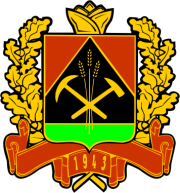 АДМИНИСТРАЦИИ КЕМЕРОВСКОЙ ОБЛАСТИПОСТАНОВЛЕНИЕот « 16 »  сентября 2016 г.  №  362г. КемеровоОб утверждении государственной программы Кемеровской области «Экология, недропользование и рациональное водопользование»
на 2017 – 2019 годы С целью обеспечения на территории Кемеровской области рационального использования и охраны недр и водных ресурсов, благоприятных экологических условий, защищённости населения и объектов экономики от наводнений и другого негативного воздействия вод Коллегия Администрации Кемеровской области постановляет:Утвердить прилагаемую государственную программу Кемеровской области «Экология, недропользование и рациональное водопользование»
на 2017 – 2019 годы.Настоящее постановление подлежит опубликованию на сайте «Электронный бюллетень Коллегии Администрации Кемеровской 
области».Контроль за исполнением постановления возложить на заместителя Губернатора Кемеровской области А.В. Данильченко.Постановление вступает в силу с 01.01.2017.Утвержденапостановлением КоллегииАдминистрации Кемеровской областиот 16 сентября 2016 г. № 362Государственная программа Кемеровской области «Экология, недропользование и рациональное водопользование»на 2017 – 2019 годы Паспорт государственной программы Кемеровской области«Экология, недропользование и рациональное водопользование» 
на 2017 – 2019 годы 1. Характеристика текущего состояния в Кемеровской области сферы деятельности, для решения задач которой разработана Государственная программа, с указанием основных показателей и формулировкой основных проблем1.1. Охрана окружающей среды и обеспечение экологической безопасности на территории Кемеровской областиЭкологическая ситуация в области продолжает оставаться достаточно напряжённой. К числу основных экологических проблем по-прежнему относятся: загрязнение атмосферного воздуха; загрязнение и истощение водных объектов; образование отходов производства и потребления; загрязнение и деградация почвенно-земельных ресурсов; снижение биологического разнообразия Кемеровской области, увеличение числа редких и исчезающих видов животных, растений и грибов; низкая экологическая культура населения.При этом сценарий долгосрочного социально-экономического развития Кемеровской области показывает дальнейшее увеличение техногенной нагрузки на все компоненты природной среды региона.Объем выбросов вредных (загрязняющих) веществ в атмосферный воздух от стационарных источников выбросов в 2015 году составил около 1344,5 тыс. т вредных (загрязняющих) веществ. По сравнению с 2008 годом выбросы вредных (загрязняющих) веществ в атмосферный воздух
в 2015 году снизились на 11,3 %, в том числе снизились средние за год концентрации таких загрязняющих веществ, как оксид и диоксид азота, бенз(а)пирен, взвешенные вещества и оксид углерода. Вместе с тем в городах Новокузнецке, Кемерово степень загрязнения воздуха оценивается как высокая.В Кузбассе промышленные предприятия оказывают значительное воздействие на водные ресурсы. Объем забора (изъятия) водных ресурсов из поверхностных водных объектов в Кемеровской области в 2015 году составил 1 630,41 млн. куб. м. В 2015 году объем сброса сточных вод в поверхностные водные объекты составил 1 720,17 млн. куб. м, из них 185,83 млн. куб. м сброшено без очистки, 276,3 млн. куб. м – недостаточно очищенных; 
129,69 млн. куб. м – нормативно очищенных, 1 128,35 млн. куб. м – нормативно чистых.В 2015 году впервые за последние пять лет наблюдается снижение объёма образования отходов производства и потребления, который составил 2,3 млрд. т, при этом более 90 % – это отходы от деятельности угольных предприятий региона (вскрышная порода). Необходимость решения экологических проблем является основой реализации государственной программы.В целях предотвращения негативного воздействия намечаемой хозяйственной деятельности, установления соответствия документации, обосновывающей такую деятельность, экологическим требованиям, предусмотренным техническими регламентами и законодательством в области охраны окружающей среды, в Кемеровской области организуется и проводится государственная экологическая экспертиза объектов регионального уровня.Одной из значимых проблем, решаемых в рамках государственной программы, является сохранение растительного и животного мира на территории области. С 2000 года издаётся Красная книга Кемеровской области, повышающая возможность сохранения и восстановления редких и находящихся под угрозой исчезновения видов животных, растений и грибов в области.В Красную книгу Кемеровской области, изданную в 2012 году, внесено 300 видов, из них 135 видов животных и 165 видов растений, грибов и лишайников. В настоящее время в соответствии с Законом Кемеровской области от 03.08.2000 № 56-ОЗ «О Красной книге Кемеровской области» осуществляются мероприятия по ведению региональной Красной книги, включая сбор и анализ данных об объектах животного и растительного мира, ежегодный мониторинг состояния видов животного и растительного мира, занесённых в Красную книгу Кемеровской области и другие. Следующее издание региональной Красной книги запланировано на 2022 год.Не менее важным является повышение уровня экологической культуры, развитие системы экологического образования и просвещения населения области. Это становится возможным благодаря проведению массовых мероприятий экологической направленности, в том числе уроков экологической грамотности, акций, субботников, конкурсов, семинаров, конференций и других. Ежегодно в соответствии с постановлением Коллегии Администрации Кемеровской области от 26.10.2012 № 449 в Кузбассе проводятся Дни защиты от экологической опасности, в которых активное участие принимают около одного миллиона жителей области. Также традиционно проводятся массовые международные, всероссийские и областные акции и субботники «Час Земли», «Зелёная весна», «Зелёная Россия», «Вода России», «Чистая река – чистые берега», «Соберём. Сдадим. Переработаем», «Живи, родник!», областные конкурсы «Семья. Экология. Культура», «Экологически ответственная компания», «Зелёный листок».Проводится работа по обеспечению населения и организаций на территории Кемеровской области достоверной экологической информацией: издаётся ежегодный доклад о состоянии и охране окружающей среды Кемеровской области; ежеквартально издаётся газета «Экологический вестник Кузбасса»; вопросы о качестве окружающей среды Кемеровской области и путях решения экологических проблем Кузбасса освещаются в региональных печатных и телевизионных средствах массовой информации и в информационно-телекоммуникационной сети «Интернет».Необходимо и дальше проводить мероприятия, направленные на повышение экологической культуры жителей Кемеровской области.В соответствии с действующим законодательством Российской Федерации, в целях получения достоверных данных о состоянии окружающей среды необходимо развивать территориальную систему экологического мониторинга.На сегодняшний день плотность существующей государственной наблюдательной сети за состоянием окружающей среды в Кемеровской области не позволяет организовать и проводить государственный экологический мониторинг в требуемом объёме; количество пунктов основных гидрометеорологических наблюдений, а также объем измерений загрязнения окружающей среды недостаточны. Развитие системы экологического мониторинга окружающей среды в Кемеровской области приобретает особую актуальность в связи с дальнейшим развитием промышленного потенциала в регионе.1.2. Недропользование На территории Кемеровской области открыты, разведаны и разрабатываются сотни месторождений топливно-энергетического, металлургического и нерудного сырья, но, несмотря на то, что регион является одним из ведущих по добыче полезных ископаемых, Кемеровская область испытывает нехватку общераспространённых полезных ископаемых.Так, например, в настоящее время на территорию области ввозятся строительные пески, необходимые для производства сухих строительных смесей. Строительная индустрия области испытывает дефицит в глинах, пригодных для изготовления кирпича, в песках для приготовления штукатурных и кладочных растворов, а также для использования их в качестве заполнителя в бетон. Частично потребность в этих видах сырья удовлетворяется за счёт фракционирования песчано-гравийных смесей с получением песков-отсевов и щебня различных классов крупности. Однако перспективы развития сырьевой базы песчано-гравийных смесей в области крайне ограничены. Почти все месторождения расположены в зонах санитарной охраны действующих водозаборов питьевого и хозяйственного водоснабжения.В связи с этим перспективным следует считать путь ликвидации возникшего дефицита строительного сырья за счёт рационального использования ресурсов выявленных ранее, но детально не разведанных участков месторождений общераспространённых полезных ископаемых. Решение этой задачи возможно путём выдачи лицензий на право пользования этими участками недр через проведение аукционов, разведки и постановки полученных запасов полезных ископаемых на государственный учёт на основании заключения государственной экспертизы о промышленной значимости разведанных полезных ископаемых и осуществления контроля за выполнением условий лицензионных соглашений.Основной проблемой в области рационального использования минерально-сырьевых ресурсов Кемеровской области является невыполнение пользователями недр лицензионных соглашений в части соблюдения сроков начала проведения и объёмов геолого-разведочных работ, представления на государственную экспертизу отчётов о результатах работ и материалов подсчёта запасов полезных ископаемых, согласования и утверждения проектной документации на разработку месторождений, сроков ввода их в эксплуатацию и выхода на проектные мощности.Оценочные и разведочные работы на природный строительный камень с целью выявления месторождений и получения запасов камня, пригодного для получения щебня высокой механической прочности, проводились ранее в рамках подпрограммы «Минерально-сырьевые ресурсы» соответствующих целевых программ:краткосрочной региональной целевой программы «Экология и природные ресурсы Кемеровской области» на 2007 год, утверждённой Законом Кемеровской области от 12.12.2006 № 186-ОЗ;долгосрочной целевой программы «Экология и природные ресурсы Кемеровской области» на 2008 – 2013 годы, утверждённой постановлением Коллегии Администрации Кемеровской области от 04.07.2007 № 192.Выявлено 3 месторождения – «Кайгуровское-2», «Трудненское» и «Березовское», где возможно получение запасов полезного ископаемого промышленных категорий.Постановлением Коллегии Администрации Кемеровской области финансирование мероприятий по воспроизводству минерально-сырьевой базы строительных материалов в 2010 году было приостановлено.Выполнена только первая часть поставленной задачи: выявлены месторождения общераспространённых полезных ископаемых 
(далее – ОПИ). Отсутствие финансирования является причиной невозможности полного завершения поставленных задач по определению количества запасов строительного камня промышленных категорий.Следует отметить, что геологическая информация о недрах, полученная на первом этапе работ, уже позволяет выставить обнаруженные объекты недр на аукционные торги, что в существенной мере возместит затраты бюджета Кемеровской области на их поиски.1.3. Водное хозяйство и водные отношенияГидрографическая сеть, имеющаяся на территории Кемеровской области, принадлежит бассейну верхней Оби, представлена густой сетью малых и средних рек, озёрами, водохранилищами, болотами. Всего по территории Кемеровской области протекает 32 109 рек общей протяжённостью 76 479 км.На территории Кемеровской области имеются водохозяйственные системы промышленного, сельскохозяйственного и коммунального водоснабжения и водоотведения, в том числе накопители жидких отходов (гидроотвалы, шламонакопители, флотохвостохранилища, отстойники, гидрозолоотвалы); пруды, обеспечивающие регулирование стока рек и временных водотоков, являющиеся стратегическим запасом водных ресурсов на случай пожаров и засухи.Наиболее крупными водохранилищами являются Кара-Чумышское (62,46 куб. км), Беловское (59,0 куб. км), Дудетское (41,0 куб. км), Журавлёвское (31,59 куб. км), которые используются для хозяйственно–питьевого и технического водоснабжения, рыборазведения и рекреации.Объем забора (изъятия) водных ресурсов из поверхностных водных объектов в Кемеровской области в 2015 году составил 1 630,41 млн. куб. м.Основными проблемами водохозяйственного комплекса Кемеровской области являются:применение устаревших водоёмких производственных технологий, недостаточная степень оснащённости водозаборных сооружений системами приборного учёта, высокий уровень потерь воды при транспортировке;сохраняющийся высокий уровень сбросов загрязняющих веществ в поверхностные водные объекты, вызванный высоким износом сооружений и использованием устаревших технологий производства и очистки вод;нелегитимное использование поверхностных водных объектов;значительный уровень износа гидротехнических сооружений;значительная площадь территорий, подверженных негативному воздействию вод;недостаточная оснащённость системы государственного мониторинга водных объектов.Из-за наводнений в период паводков и другого негативного воздействия вод на территории Кемеровской области периодически происходят затопление и подтопление населённых пунктов, объектов экономики и социальной сферы, сельскохозяйственных угодий; разрушение берегов водных объектов в черте населённых пунктов.Общая протяжённость береговой линии водных объектов в границах поселений на территории Кемеровской области составляет 7 000 км. Численность населения, проживающего на территории Кемеровской области, подверженного негативному воздействию вод при прохождении паводков обеспеченностью 1 %, в том числе на территориях, защищённых в результате реализации водохозяйственных мероприятий (работы по увеличению пропускной способности русел рек и др.), – 188 391 чел.Протяжённость участков русел рек, нуждающихся в увеличении пропускной способности, включая участки, на которых соответствующие работы осуществлены, составляет 395 км.Площадь населённых пунктов, попадающих в зону затопления во время паводков, составляет 301,122 кв. км, где проживают 45 329 чел.Среднемноголетний ущерб, наносимый паводками, составляет 
400 млн. руб.К наиболее опасным участкам относятся участки рек Томь (Междуреченский, Новокузнецкий городские округа), Кондома (Таштагольское городское поселение, Калтанский и Осинниковский городские округа), Мрас-Су (Усть-Кабырзинское сельское поселение Таштагольского муниципального района, Мысковский городской округ).В 2004 году наблюдались высокие уровни воды в реках Мрас-Су, Кондома и Томь. Было затоплено более 4 тыс. домов, примерно столько же дачных и садовых участков. Пострадало более 20 тыс. чел., погибло 10 чел. Пострадали все населённые пункты, расположенные по берегам реки Кондома (критические отметки были превышены на 2 – 2,5 м). Ущерб составил 750 млн. руб. Наибольшему затоплению подверглись п. Малышев Лог (Калтанский городской округ) и Таштагольское городское поселение.Актуальной проблемой являются русловые процессы, приводящие к разрушению берегов рек и водохранилищ. Катастрофическая ситуация сложилась на реках Урюп (д. Изындаево Тяжинского муниципального района), Кия (с. Усть-Серта Чебулинского муниципального района), Кондома (с. Малиновка Новокузнецкого муниципального района), Яя (Яйское городское поселение Яйского муниципального района), Иня (Ленинск–Кузнецкий городской округ). На отдельных участках скорость разрушения берегов рек составляет до 10 м/год. В результате обрушения берегов, которое особенно интенсивно происходит в паводковый период, уничтожены десятки жилых домов, нанесён значительный материальный ущерб.По данным ФГБУ «ВерхнеОбьрегионводхоз», а также ООО «Кузбассгидротехпроект», на территории Кемеровской области находится 33 дамбы общей протяжённостью 89,073 км. По 26 из 33 дамб, сведения о которых имеются в материалах ФГБУ «ВерхнеОбьрегионводхоз», проектная документация отсутствует, поэтому достоверных данных о площади защищаемой территории, численности защищаемого населения, а также об обеспеченности паводка, на которую они рассчитаны, нет.14 дамб защиту населённых пунктов от паводков в полной мере не обеспечивают. В неудовлетворительном состоянии находятся 11 дамб общей протяжённостью 50,13 км.Требуются реконструкция левобережной дамбы на реке Томь в районе п. Чебал-Су Междуреченского городского округа, строительство дамб на реке Кондома для защиты п. Малышев Лог Калтанского городского округа, с. Ашмарино и п. Смирновка Новокузнецкого муниципального района.По состоянию на 01.08.2016 на территории Кемеровской области учтены гидротехнические сооружения 93 прудов и водохранилищ
(далее – ГТС), расположенные непосредственно на водных объектах федеральной собственности, в нижнем бьефе которых расположены населённые пункты и социально значимые объекты. Из них:89 – предназначены для регулирования поверхностного стока, создания стратегического запаса водных ресурсов на случай пожаров и засухи, обеспечения безопасности населения и объектов экономики от негативного воздействия вод. ГТС 62 прудов находятся в муниципальной собственности, 
3 – в федеральной собственности, 5 – в частой собственности,
19 – собственника не имеют (бесхозяйные ГТС). Требуют капитального ремонта либо реконструкции ГТС 21 пруда (12 ГТС – муниципальные,
 9 – бесхозяйные);2 ГТС – в составе придорожных водоёмов (1 ГТС находится в муниципальной собственности, 1 ГТС – собственника не имеет); ГТС 2 прудов (водохранилищ) обеспечивают техническое и хозяйственно-питьевое водоснабжение. Указанные ГТС находятся соответственно в муниципальной и федеральной собственности. 2. Описание целей и задач Государственной программыЦель 1. Повышение уровня экологической безопасности и сохранение природных систем.Цель 2. Устойчивое обеспечение экономики Кемеровской области запасами минерального сырья и геологической информацией о недрах.Цель 3. Устойчивое водопользование при сохранении водных экосистем и обеспечение защищённости населения и объектов экономики и социальной сферы от негативного воздействия вод.Цель 4. Обеспечение эффективной деятельности ДПР Кемеровской области и подведомственного ему ГКУ Кемеровской области «Областной комитет природных ресурсов».Задачи, направленные на достижение цели 1Задача 1. Снижение общей антропогенной нагрузки на окружающую среду на основе повышения экологической эффективности экономики.Задача 2. Сохранение и восстановление биологического разнообразия Кемеровской области.Задача 3. Повышение эффективности мониторинга окружающей среды.Задача 4. Организация и обеспечение выполнения работ и научных исследований по вопросам охраны окружающей среды на территории Кемеровской области.Задача 5. Обеспечение эффективного функционирования системы регулирования и управления в области охраны окружающей среды и обеспечения экологической безопасности.Задачи, направленные на достижение цели 2Задача 6. Повышение геологической изученности территории Кемеровской области, получение геологической информации.Задача 7. Обеспечение воспроизводства минерально-сырьевой базы на территории Кемеровской области.Задача 8. Удовлетворение потребностей строительной индустрии Кемеровской области в строительных материалах.Задача 9. Обеспечение рационального использования минерально-сырьевых ресурсов Кемеровской области.Задачи, направленные на достижение цели 3Задача 10. Обеспечение социально-экономических потребностей в водных ресурсах, охраны и восстановления водных объектов, эффективного и рационального использования водных ресурсов, удовлетворения потребностей населения и хозяйствующих субъектов Кемеровской области в водных ресурсах в требуемом количестве и в соответствии с показателями качества воды в водных объектах.Задача 11. Предотвращение негативного воздействия вод и ликвидация его последствий в отношении водных объектов, находящихся в федеральной собственности и полностью расположенных на территории Кемеровской области.Задача 12. Ликвидация локальных дефицитов водных ресурсов на территории Кемеровской области.Задача 13. Восстановление и экологическая реабилитация водных объектов, утративших способность к самоочищению, улучшение их экологического состояния. Задача 14. Повышение эксплуатационной надёжности бесхозяйных и муниципальных гидротехнических сооружений прудов (водохранилищ) (гидроузлов), расположенных в пределах водных объектов федеральной собственности и (или) обеспечивающих безопасность населения и объектов экономики от негативного воздействия вод (за исключением сооружений транспортного назначения и сооружений, обеспечивающих технологические схемы систем промышленного, сельскохозяйственного и коммунального водоснабжения и водоотведения).Задача 15. Обеспечение населённых пунктов, объектов экономики и социальной сферы сооружениями инженерной защиты.Задачи, направленные на достижение цели 4Задача 16. Повышение качества оказания государственных услуг и исполнения государственных функций в сфере воспроизводства и использования минерально-сырьевых и водных ресурсов.Задача 17. Обеспечение эффективного управления государственными финансами в сфере воспроизводства и использования минерально-сырьевых и водных ресурсов.3. Перечень подпрограмм Государственной программы с кратким описанием подпрограмм, основных мероприятий и мероприятий Государственной программыНастоящая Государственная программа, исходя из целей, масштабности и сложности решаемых задач, сгруппированных по направлениям деятельности, разделена на следующие подпрограммы:1. «Охрана окружающей среды» (подпрограмма разработана в соответствии с государственной программой Российской Федерации «Охрана окружающей среды» на 2012 – 2020 годы, утверждённой постановлением Правительства Российской Федерации от 15.04.2014 № 326).2. «Минерально-сырьевые ресурсы» (подпрограмма разработана в соответствии с подпрограммой 1 «Воспроизводство минерально-сырьевой базы, геологическое изучение недр» государственной программы Российской Федерации «Воспроизводство и использование природных ресурсов», утверждённой постановлением Правительства Российской Федерации от 15.04.2014 № 322).3. «Развитие водохозяйственного комплекса» (подпрограмма разработана в соответствии с подпрограммой 2 «Использование водных ресурсов» государственной программы Российской Федерации «Воспроизводство и использование природных ресурсов», утверждённой постановлением Правительства Российской Федерации от 15.04.2014 № 322, и федеральной целевой программой «Развитие водохозяйственного комплекса Российской Федерации в 2012 – 2020 годах» (далее – ФЦП), утверждённой постановлением Правительства Российской Федерации от 19.04.2012 № 350, входящей в состав указанной государственной программы).4. «Обеспечение реализации Государственной программы» (подпрограмма разработана в соответствии с аналогичными подпрограммами государственных программ Российской Федерации, указанных выше).4. Ресурсное обеспечение реализации Государственной программы5. Сведения о планируемых значениях целевых показателей (индикаторов) Государственной программы (по годам реализации Государственной программы)6. Методика оценки эффективности Государственной программыНастоящая методика представляет собой алгоритм оценки эффективности Государственной программы и её подпрограмм, основана на оценке эффективности использования бюджетных средств, направленных на её реализацию.Оценка эффективности Государственной программы и её подпрограмм представляет собой механизм контроля степени выполнения программных мероприятий в зависимости от степени достижения задач, определённых Государственной программой, в целях оптимального использования средств на выполнение поставленных задач.Эффективность Государственной программы и её подпрограмм оценивается по следующим критериям:1) коэффициент (степень) достижения значений целевых показателей (индикаторов);2) коэффициент (степень) финансирования;3) коэффициент эффективности использования бюджетных средств.Оценка эффективности проводится ежегодно ответственным исполнителем (координатором) Государственной программы на основании сведений за отчётный год, представленных исполнителями Государственной программы, в следующем порядке.1. По формуле 1 определяется коэффициент (степень) достижения плановых значений целевых показателей (индикаторов) Государственной программы и подпрограмм:где: – коэффициент достижения плановых значений целевых показателей (индикаторов) Государственной программы;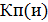 n – количество целевых показателей (индикаторов) Государственной программы;Ф – фактическое значение целевого показателя (индикатора) решения задач Государственной программы за отчётный год;П – планируемое значение достижения целевого показателя (индикатора) Государственной программы (подпрограммы) за отчётный год.Если уменьшение значения целевого показателя (индикатора) является положительной динамикой, показатели Ф и П в формуле меняются местами.Для целевых показателей (индикаторов), плановое значение которых равно нулю, при расчёте коэффициента (степени) достижения плановых значений по формуле 1 принимаются следующие допущения: 1) если фактическое значение целевого показателя (индикатора) равно его плановому значению (нулю), то Фi / Пi = 1; 2) если фактическое значение целевого показателя (индикатора) не равно нулю и это является положительным результатом, то Фi / Пi = 1;3) если фактическое значение целевого показателя (индикатора) не равно нулю и это является отрицательным результатом, Фi / Пi = 0.2. По формуле 2 определяется коэффициент (степень) финансирования Государственной программы (подпрограммы), который характеризует соответствие фактических объёмов финансирования запланированному уровню:,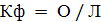 где: – коэффициент (степень) финансирования Государственной программы (подпрограммы);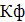 О – фактический объем финансирования;Л – лимит бюджетных ассигнований.3. По формуле 3 определяется коэффициент эффективности использования бюджетных средств (Кэ) в рассматриваемом периоде: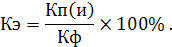 Оценка эффективности тем выше, чем выше уровень достижения плановых значений целевых показателей (индикаторов) и меньше уровень использования бюджетных средств. Установлены следующие критерии оценки эффективности использования бюджетных средств, выделенных на реализацию Государственной программы и её подпрограмм.Приложение 
к государственной программе Кемеровской области «Экология, недропользование и рациональное водопользование» на 2017-2019 годы
Условия предоставления и методика расчёта межбюджетных субсидий местным бюджетам на финансирование муниципальных программ в области использования и охраны водных объектов1. Условия предоставления и методика расчёта межбюджетных субсидий местным бюджетам на финансирование мероприятий муниципальных программ в области использования и охраны водных объектов (далее – Правила) разработаны в соответствии с требованиями пункта 4 статьи 179 Бюджетного кодекса Российской Федерации. Настоящие Правила регламентируют условия и порядок предоставления и расходования субсидий из областного бюджета местным бюджетам на финансирование муниципальных программ в области использования и охраны водных объектов (далее соответственно – муниципальные программы, субсидии).2. Субсидии предоставляются по направлениям муниципальных программ, цели и задачи которых соответствуют федеральной целевой программе «Развитие водохозяйственного комплекса Российской Федерации в 2012 – 2020 годах» (далее – ФЦП) и настоящей Государственной программе, в том числе:2.1. Ликвидация локальных дефицитов водных ресурсов, повышение рациональности использования водных ресурсов (строительство и реконструкция гидроузлов прудов (водохранилищ) сезонного и многолетнего регулирования стока).2.2. Обеспечение защищённости населения, объектов экономики и социальной сферы от негативного воздействия вод:2.2.1. Капитальный ремонт и реконструкция муниципальных гидротехнических сооружений прудов (водохранилищ) (гидроузлов), расположенных в пределах водных объектов федеральной собственности и (или) обеспечивающих безопасность населения и объектов экономики от негативного воздействия вод (за исключением сооружений транспортного назначения и сооружений, обеспечивающих технологические схемы систем промышленного, сельскохозяйственного и коммунального водоснабжения и водоотведения).2.2.2. Строительство, реконструкция, капитальный ремонт сооружений инженерной защиты.3. Субсидии предоставляются при соблюдении следующих условий:а) наличие утверждённой в установленном законом порядке муниципальной программы, соответствующей целям и задачам ФЦП и настоящей Государственной программы;б) наличие в нормативном акте о местном бюджете на очередной финансовый год и плановый период бюджетных ассигнований на финансовое обеспечение расходных обязательств по реализации муниципальной программы с учётом установленного уровня долевого финансирования за счёт средств областного бюджета;в) обязательство муниципального образования по обеспечению соответствия значений показателей, установленных настоящей Государственной программой, иными нормативными правовыми актами субъекта Российской Федерации и органов местного самоуправления, значениям показателей результативности предоставления субсидий;г) наличие утверждённой проектно-сметной документации, прошедшей в установленном порядке экспертизу и проверку достоверности определения сметной стоимости объекта (реализации мероприятия).4. Субсидии не могут направляться на проведение проектно-изыскательских работ, проведение экспертизы проектно-сметной документации и проверку достоверности определения сметной стоимости объектов строительства, реконструкции и капитального ремонта.5. Муниципальные программы должны отвечать следующим критериям:а) соответствие муниципальной программы направлениям, предусмотренным пунктом 2 настоящих Правил;б) обоснованность по ресурсам (в части объёмов бюджетных ассигнований и источников финансирования) и срокам осуществления;в) обеспечение социально–экономической эффективности реализации предлагаемых к финансированию мероприятий.6. Субсидии предоставляются на основании соглашения, заключённого высшим исполнительным органом государственной власти Кемеровской области с исполнительно-распорядительным органом муниципального образования.7. В соглашении предусматриваются: сведения о размере субсидии, условия её предоставления и направления расходов, источником финансового обеспечения которых является субсидия; целевое назначение субсидии; сведения об объёме бюджетных ассигнований, предусмотренных в местном бюджете на финансовое обеспечение расходного обязательства, связанного с реализацией муниципальной программы, с учётом установленного уровня долевого финансирования; наличие нормативного правового акта муниципального образования, устанавливающего расходное обязательство субъекта Российской Федерации, на исполнение которого предоставляется субсидия; сроки, формы и порядок представления отчётности о расходах муниципального бюджета, источником финансового обеспечения которых является субсидия, а также о достижении значений показателей результативности предоставления субсидии, предусмотренных соглашением; значения показателей результативности предоставления субсидии; порядок осуществления контроля за соблюдением условий соглашения; ответственность сторон за нарушение условий соглашения; график перечисления субсидии; график финансирования за счёт средств муниципального бюджета;  иные условия, регулирующие порядок предоставления субсидии.8. Объем субсидии местному бюджету за счёт средств областного бюджета устанавливается по следующей формуле: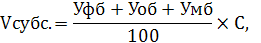 где: – объём субсидии из областного бюджета (в том числе за счёт субсидии из федерального бюджета, предоставляемой бюджетам Российской Федерации в рамках реализации ФЦП);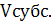 Уфб, процентов – уровень долевого финансирования расходных обязательств за счёт субсидии из федерального бюджета на финансирование государственных программ субъектов Российской Федерации в области использования и охраны водных объектов, утверждается ежегодно Минприроды России;Уоб и Умб, процентов – уровни долевого финансирования за счёт средств областного и местного бюджетов соответственно, которые определяются в каждом конкретном случае по согласованию с главным финансовым управлением Кемеровской области;С – сметная стоимость реализации мероприятия, определённая в установленном порядке.9. Заявки на получение субсидии на очередной финансовый год и плановый период представляются администрациями муниципальных образований в ДПР Кемеровской области не позднее 15 января года, предшествующего очередному году планируемого периода.В заявке указывается потребность в субсидии на очередной финансовый год и плановый период.Перечень прилагаемых к заявке документов определяется с учётом требований, ежегодно устанавливаемых приказом Федерального агентства водных ресурсов об утверждении регламента формирования бюджетных проектировок на очередной финансовый год и плановый период.По объектам (мероприятиям) строительства и реконструкции гидротехнических сооружений (в том числе сооружений инженерной защиты) представляются обосновывающие материалы в соответствии с действующими нормативными документами, в том числе:Правила формирования и реализации федеральной адресной инвестиционной программы, утверждённые постановлением Правительства Российской Федерации от 13.09.2010 № 716;Правила предоставления и распределения субсидий из федерального бюджета бюджетам субъектов Российской Федерации, утверждённые постановлением Правительства Российской Федерации от 19.04.2012 № 350;Правила проведения проверки инвестиционных проектов на предмет эффективности использования средств федерального бюджета, направляемых на капитальные вложения, утверждённые постановлением Правительства Российской Федерации от 12.08.2008 № 590;приказ Министерства экономического развития Российской Федерации от 02.04.2014 № 199 «Об утверждении формы паспорта инвестиционного проекта, представляемого для проведения проверки инвестиционных проектов на предмет эффективности использования средств федерального бюджета, направляемых на капитальные вложения, и внесении изменений в отдельные акты Минэкономразвития России»;приказ Министерства экономического развития Российской Федерации от 24.02.2009 № 58 «Об утверждении методики оценки эффективности использования средств федерального бюджета, направляемых на капитальные вложения»;методические рекомендации и материалы Министерства экономического развития Российской Федерации.10. Внесение изменений в муниципальные программы, приводящих к изменению объёмов финансирования и (или) показателей результативности муниципальных программ, в части мероприятий, на которые предоставляются субсидии, подлежит согласованию с главным финансовым управлением Кемеровской области и ДПР Кемеровской области.11. В случае несоблюдения условий предоставления субсидии главное финансовое управление Кемеровской области в установленном порядке приостанавливает её перечисление и информирует уполномоченный исполнительный орган государственной власти Кемеровской области и исполнительно–распорядительный орган муниципального образования о причинах приостановления предоставления субсидии.12. Администрации муниципальных образований или уполномоченные ими органы (организации) представляют в ДПР Кемеровской области отчёты:о расходах местного бюджета на осуществление мероприятий муниципальной программы, источником финансового обеспечения которых является субсидия, – ежеквартально не позднее 5-го числа месяца, следующего за отчётным периодом;о достижении значений показателей результативности предоставления субсидии – ежегодно не позднее 10-го числа месяца, следующего за отчётным периодом.13. Оценка результативности предоставления субсидии осуществляется исходя из достижения значений показателей результативности её предоставления по следующим направлениям муниципальных программ:а) капитальный ремонт и реконструкция гидротехнических сооружений (гидроузлов) прудов и водохранилищ сезонного и многолетнего регулирования стока (защита от негативного воздействия вод и обеспечение безопасности гидротехнических сооружений; гарантированное обеспечение водными ресурсами текущих и перспективных потребностей населения и объектов экономики):доля гидротехнических сооружений, имеющих безопасное техническое состояние, в общем числе гидротехнических сооружений;снижение количества гидротехнических сооружений, уровень безопасности которых оценивается как неудовлетворительный или опасный;снижение численности населения, проживающего на территориях, подверженных риску затопления в случае аварии на гидротехнических сооружениях, уровень безопасности которых оценивается как неудовлетворительный или опасный;доля гидротехнических сооружений на территории муниципального образования, уровень безопасности которых оценивается как неудовлетворительный или опасный, приведённых в безопасное техническое состояние;размер ущерба, предотвращённого в результате приведения в безопасное, технически исправное состояние гидротехнических сооружений, уровень безопасности которых оценивается как неудовлетворительный или опасный;численность населения, проживающего в районе возникновения локальных дефицитов водных ресурсов, надёжность обеспечения которого водными ресурсами повышена;прирост полезной ёмкости прудов и водохранилищ (в случае реконструкции гидроузлов);увеличение водоотдачи водохранилищ и водохозяйственных систем (в случае реконструкции гидроузлов);степень технической готовности объекта;б) строительство, реконструкция и капитальный ремонт сооружений инженерной защиты (защита от негативного воздействия вод и обеспечение безопасности гидротехнических сооружений):доля населения, проживающего на территориях, подверженных негативному воздействию вод, защищённого в результате проведения мероприятий по повышению защищённости от негативного воздействия вод, в общем количестве населения, проживающего на таких территориях;доля подверженных негативному воздействию вод территорий, защищённых в результате проведения мероприятий по повышению защищённости от негативного воздействия вод, в общей площади подверженных негативному воздействию вод территорий;доля построенных (реконструированных) сооружений инженерной защиты и берегоукрепления в общей потребности в таких сооружениях;протяжённость построенных (реконструированных) сооружений инженерной защиты и берегоукрепления;степень технической готовности объекта;размер предотвращённого ущерба.14. Показатели результативности предоставления субсидий и их значения устанавливаются для конкретного муниципального образования при заключении соглашения с учётом направленности мероприятий муниципальной программы, финансируемых с привлечением субсидии.15. Субсидии предоставляются в пределах лимитов бюджетных обязательств федерального и областного бюджетов, утверждённых в установленном порядке.Перечисление субсидии осуществляется в установленном порядке на счета, открытые территориальным органом Федерального казначейства для учёта поступлений и их распределения между бюджетами бюджетной системы Российской Федерации, для последующего перечисления в бюджеты муниципальных образований.16. Администрация муниципального образования обеспечивает полноту и достоверность сведений, представляемых в ДПР Кемеровской области, а также несёт ответственность за соблюдение условий предоставления субсидии в соответствии с законодательством Российской Федерации.17. В случае несоблюдения условий, установленных настоящими Правилами, соответствующие средства подлежат взысканию в областной бюджет в соответствии с бюджетным законодательством Российской Федерации.18. Контроль за соблюдением условий, целей и порядка предоставления субсидий их получателями осуществляется главными распорядителями бюджетных средств, предоставляющими субсидии, контрольно-счётной палатой Кемеровской области и главным контрольным управлением Кемеровской области в соответствии с действующим законодательством.ГубернаторКемеровской областиА.М. ТулеевНаименование государственной программыГосударственная программа Кемеровской области «Экология, недропользование и рациональное водопользование» на 2017 – 2019 годы (далее – Государственная программа)Государственная программа Кемеровской области «Экология, недропользование и рациональное водопользование» на 2017 – 2019 годы (далее – Государственная программа)Государственная программа Кемеровской области «Экология, недропользование и рациональное водопользование» на 2017 – 2019 годы (далее – Государственная программа)Директор Государственной программыЗаместитель Губернатора Кемеровской области А.В. ДанильченкоЗаместитель Губернатора Кемеровской области А.В. ДанильченкоЗаместитель Губернатора Кемеровской области А.В. ДанильченкоОтветственный исполнитель (координатор) 
Государственной программыДепартамент природных ресурсов и экологии Кемеровской области (далее – ДПР Кемеровской области)Департамент природных ресурсов и экологии Кемеровской области (далее – ДПР Кемеровской области)Департамент природных ресурсов и экологии Кемеровской области (далее – ДПР Кемеровской области)Исполнители Государственной программыДПР Кемеровской областиДПР Кемеровской областиДПР Кемеровской областиНаименование подпрограмм Государственной программы1. «Охрана окружающей среды».2. «Минерально-сырьевые ресурсы».3. «Развитие водохозяйственного комплекса».4.«Обеспечение реализации Государственной программы»1. «Охрана окружающей среды».2. «Минерально-сырьевые ресурсы».3. «Развитие водохозяйственного комплекса».4.«Обеспечение реализации Государственной программы»1. «Охрана окружающей среды».2. «Минерально-сырьевые ресурсы».3. «Развитие водохозяйственного комплекса».4.«Обеспечение реализации Государственной программы»Цели Государственной программы1. Повышение уровня экологической безопасности и сохранение природных систем.2. Устойчивое обеспечение экономики Кемеровской области запасами минерального сырья и геологической информацией о недрах.3. Устойчивое водопользование при сохранении водных экосистем и обеспечение защищённости населения и объектов экономики и социальной сферы от негативного воздействия вод.4. Обеспечение эффективной деятельности ДПР Кемеровской области и подведомственного ему ГКУ Кемеровской области «Областной комитет природных ресурсов»1. Повышение уровня экологической безопасности и сохранение природных систем.2. Устойчивое обеспечение экономики Кемеровской области запасами минерального сырья и геологической информацией о недрах.3. Устойчивое водопользование при сохранении водных экосистем и обеспечение защищённости населения и объектов экономики и социальной сферы от негативного воздействия вод.4. Обеспечение эффективной деятельности ДПР Кемеровской области и подведомственного ему ГКУ Кемеровской области «Областной комитет природных ресурсов»1. Повышение уровня экологической безопасности и сохранение природных систем.2. Устойчивое обеспечение экономики Кемеровской области запасами минерального сырья и геологической информацией о недрах.3. Устойчивое водопользование при сохранении водных экосистем и обеспечение защищённости населения и объектов экономики и социальной сферы от негативного воздействия вод.4. Обеспечение эффективной деятельности ДПР Кемеровской области и подведомственного ему ГКУ Кемеровской области «Областной комитет природных ресурсов»Задачи Государственной программы1. Снижение общей антропогенной нагрузки на окружающую среду на основе повышения экологической эффективности экономики.2. Сохранение и восстановление биологического разнообразия Кемеровской области.3. Повышение эффективности мониторинга окружающей среды.4. Организация и обеспечение выполнения работ и научных исследований по вопросам охраны окружающей среды на территории Кемеровской области.5. Обеспечение эффективного функционирования системы регулирования и управления в области охраны окружающей среды и экологической безопасности.6. Повышение геологической изученности территории Кемеровской области, получение геологической информации.7. Обеспечение воспроизводства минерально-сырьевой базы на территории Кемеровской области.8. Удовлетворение потребностей строительной индустрии Кемеровской области в строительных материалах.1. Снижение общей антропогенной нагрузки на окружающую среду на основе повышения экологической эффективности экономики.2. Сохранение и восстановление биологического разнообразия Кемеровской области.3. Повышение эффективности мониторинга окружающей среды.4. Организация и обеспечение выполнения работ и научных исследований по вопросам охраны окружающей среды на территории Кемеровской области.5. Обеспечение эффективного функционирования системы регулирования и управления в области охраны окружающей среды и экологической безопасности.6. Повышение геологической изученности территории Кемеровской области, получение геологической информации.7. Обеспечение воспроизводства минерально-сырьевой базы на территории Кемеровской области.8. Удовлетворение потребностей строительной индустрии Кемеровской области в строительных материалах.1. Снижение общей антропогенной нагрузки на окружающую среду на основе повышения экологической эффективности экономики.2. Сохранение и восстановление биологического разнообразия Кемеровской области.3. Повышение эффективности мониторинга окружающей среды.4. Организация и обеспечение выполнения работ и научных исследований по вопросам охраны окружающей среды на территории Кемеровской области.5. Обеспечение эффективного функционирования системы регулирования и управления в области охраны окружающей среды и экологической безопасности.6. Повышение геологической изученности территории Кемеровской области, получение геологической информации.7. Обеспечение воспроизводства минерально-сырьевой базы на территории Кемеровской области.8. Удовлетворение потребностей строительной индустрии Кемеровской области в строительных материалах.9. Обеспечение рационального использования минерально-сырьевых ресурсов Кемеровской области.10. Обеспечение социально-экономических потребностей в водных ресурсах, охраны и восстановления водных объектов, эффективного и рационального использования водных ресурсов, удовлетворения потребностей населения и хозяйствующих субъектов Кемеровской области в водных ресурсах в требуемом количестве и в соответствии с показателями качества воды в водных объектах.9. Обеспечение рационального использования минерально-сырьевых ресурсов Кемеровской области.10. Обеспечение социально-экономических потребностей в водных ресурсах, охраны и восстановления водных объектов, эффективного и рационального использования водных ресурсов, удовлетворения потребностей населения и хозяйствующих субъектов Кемеровской области в водных ресурсах в требуемом количестве и в соответствии с показателями качества воды в водных объектах.9. Обеспечение рационального использования минерально-сырьевых ресурсов Кемеровской области.10. Обеспечение социально-экономических потребностей в водных ресурсах, охраны и восстановления водных объектов, эффективного и рационального использования водных ресурсов, удовлетворения потребностей населения и хозяйствующих субъектов Кемеровской области в водных ресурсах в требуемом количестве и в соответствии с показателями качества воды в водных объектах.11. Предотвращение негативного воздействия вод и ликвидация его последствий в отношении водных объектов, находящихся в федеральной собственности и полностью расположенных на территории Кемеровской области.11. Предотвращение негативного воздействия вод и ликвидация его последствий в отношении водных объектов, находящихся в федеральной собственности и полностью расположенных на территории Кемеровской области.11. Предотвращение негативного воздействия вод и ликвидация его последствий в отношении водных объектов, находящихся в федеральной собственности и полностью расположенных на территории Кемеровской области.12. Ликвидация локальных дефицитов водных ресурсов на территории Кемеровской области.12. Ликвидация локальных дефицитов водных ресурсов на территории Кемеровской области.12. Ликвидация локальных дефицитов водных ресурсов на территории Кемеровской области.13. Восстановление и экологическая реабилитация водных объектов, утративших способность к самоочищению, улучшение их экологического состояния. 14. Повышение эксплуатационной надёжности бесхозяйных и муниципальных гидротехнических сооружений прудов (водохранилищ) (гидроузлов), расположенных в пределах водных объектов федеральной собственности и (или) обеспечивающих безопасность населения и объектов экономики от негативного воздействия вод (за исключением сооружений транспортного назначения и сооружений, обеспечивающих технологические схемы систем промышленного, сельскохозяйственного и коммунального водоснабжения и водоотведения).15. Обеспечение населённых пунктов, объектов экономики и социальной сферы сооружениями инженерной защиты.16. Повышение качества оказания государственных услуг и исполнения государственных функций в сфере воспроизводства и использования минерально-сырьевых и водных ресурсов.17. Обеспечение эффективного управления государственными финансами в сфере воспроизводства и использования минерально-сырьевых и водных ресурсов13. Восстановление и экологическая реабилитация водных объектов, утративших способность к самоочищению, улучшение их экологического состояния. 14. Повышение эксплуатационной надёжности бесхозяйных и муниципальных гидротехнических сооружений прудов (водохранилищ) (гидроузлов), расположенных в пределах водных объектов федеральной собственности и (или) обеспечивающих безопасность населения и объектов экономики от негативного воздействия вод (за исключением сооружений транспортного назначения и сооружений, обеспечивающих технологические схемы систем промышленного, сельскохозяйственного и коммунального водоснабжения и водоотведения).15. Обеспечение населённых пунктов, объектов экономики и социальной сферы сооружениями инженерной защиты.16. Повышение качества оказания государственных услуг и исполнения государственных функций в сфере воспроизводства и использования минерально-сырьевых и водных ресурсов.17. Обеспечение эффективного управления государственными финансами в сфере воспроизводства и использования минерально-сырьевых и водных ресурсов13. Восстановление и экологическая реабилитация водных объектов, утративших способность к самоочищению, улучшение их экологического состояния. 14. Повышение эксплуатационной надёжности бесхозяйных и муниципальных гидротехнических сооружений прудов (водохранилищ) (гидроузлов), расположенных в пределах водных объектов федеральной собственности и (или) обеспечивающих безопасность населения и объектов экономики от негативного воздействия вод (за исключением сооружений транспортного назначения и сооружений, обеспечивающих технологические схемы систем промышленного, сельскохозяйственного и коммунального водоснабжения и водоотведения).15. Обеспечение населённых пунктов, объектов экономики и социальной сферы сооружениями инженерной защиты.16. Повышение качества оказания государственных услуг и исполнения государственных функций в сфере воспроизводства и использования минерально-сырьевых и водных ресурсов.17. Обеспечение эффективного управления государственными финансами в сфере воспроизводства и использования минерально-сырьевых и водных ресурсовСрок реализации Государственной программы2017 – 2019 годы2017 – 2019 годы2017 – 2019 годыОбъёмы и источники финансирования Государственной программы в целом и с разбивкой по годам её реализацииВсего – 252 319,1 тыс. руб., в том числе:Всего – 252 319,1 тыс. руб., в том числе:Всего – 252 319,1 тыс. руб., в том числе:Объёмы и источники финансирования Государственной программы в целом и с разбивкой по годам её реализации2017 год–86 311,4 тыс. руб.;Объёмы и источники финансирования Государственной программы в целом и с разбивкой по годам её реализации2018 год–96 877,6 тыс. руб.;Объёмы и источники финансирования Государственной программы в целом и с разбивкой по годам её реализации2019 год–69 130,1 тыс. руб.Объёмы и источники финансирования Государственной программы в целом и с разбивкой по годам её реализацииИз них: Из них: Из них: Объёмы и источники финансирования Государственной программы в целом и с разбивкой по годам её реализацииобластной бюджет – 247 726,1 тыс. руб., областной бюджет – 247 726,1 тыс. руб., областной бюджет – 247 726,1 тыс. руб., Объёмы и источники финансирования Государственной программы в целом и с разбивкой по годам её реализациив том числе:в том числе:в том числе:Объёмы и источники финансирования Государственной программы в целом и с разбивкой по годам её реализации2017 год –84 474,2 тыс. руб.;Объёмы и источники финансирования Государственной программы в целом и с разбивкой по годам её реализации2018 год –94 121,8 тыс. руб.;Объёмы и источники финансирования Государственной программы в целом и с разбивкой по годам её реализации2019 год –69 130,1 тыс. руб.;Объёмы и источники финансирования Государственной программы в целом и с разбивкой по годам её реализацииместный бюджет – 4 593,0 тыс. руб., в том числе:местный бюджет – 4 593,0 тыс. руб., в том числе:местный бюджет – 4 593,0 тыс. руб., в том числе:Объёмы и источники финансирования Государственной программы в целом и с разбивкой по годам её реализации2017 год –1 837,2 тыс. руб.;Объёмы и источники финансирования Государственной программы в целом и с разбивкой по годам её реализации2018 год –2 755,8 тыс. руб.;Объёмы и источники финансирования Государственной программы в целом и с разбивкой по годам её реализации2019 год –0,0 тыс. руб.Ожидаемые конечные результаты реализации Государственной программы1. Эффективное функционирование системы регулирования и управления в области охраны окружающей среды и обеспечения экологической безопасности.1. Эффективное функционирование системы регулирования и управления в области охраны окружающей среды и обеспечения экологической безопасности.1. Эффективное функционирование системы регулирования и управления в области охраны окружающей среды и обеспечения экологической безопасности.2. Экологически безопасная и комфортная обстановка в местах проживания населения Кемеровской области, его работы и отдыха.2. Экологически безопасная и комфортная обстановка в местах проживания населения Кемеровской области, его работы и отдыха.2. Экологически безопасная и комфортная обстановка в местах проживания населения Кемеровской области, его работы и отдыха.3. Обеспечение потребностей населения, органов государственной власти, секторов экономики в информации о состоянии окружающей среды в Кемеровской области, её загрязнении.3. Обеспечение потребностей населения, органов государственной власти, секторов экономики в информации о состоянии окружающей среды в Кемеровской области, её загрязнении.3. Обеспечение потребностей населения, органов государственной власти, секторов экономики в информации о состоянии окружающей среды в Кемеровской области, её загрязнении.4. Получение научных данных, создающих основу для формирования государственной политики в сфере охраны окружающей среды.4. Получение научных данных, создающих основу для формирования государственной политики в сфере охраны окружающей среды.4. Получение научных данных, создающих основу для формирования государственной политики в сфере охраны окружающей среды.5. Сохранность редких и исчезающих видов животных, растений и грибов, улучшение условий для сохранения биологического разнообразия Кемеровской области5. Сохранность редких и исчезающих видов животных, растений и грибов, улучшение условий для сохранения биологического разнообразия Кемеровской области5. Сохранность редких и исчезающих видов животных, растений и грибов, улучшение условий для сохранения биологического разнообразия Кемеровской области6. Наличие современной геолого-картографической основы территории Кемеровской области для обеспечения нужд хозяйственной деятельности, прогноза развития минерально-сырьевой базы.6. Наличие современной геолого-картографической основы территории Кемеровской области для обеспечения нужд хозяйственной деятельности, прогноза развития минерально-сырьевой базы.6. Наличие современной геолого-картографической основы территории Кемеровской области для обеспечения нужд хозяйственной деятельности, прогноза развития минерально-сырьевой базы.7. Наличие геологической информации о недрах, представляемой различным потребителям с использованием современных технологий доступа.7. Наличие геологической информации о недрах, представляемой различным потребителям с использованием современных технологий доступа.7. Наличие геологической информации о недрах, представляемой различным потребителям с использованием современных технологий доступа.8. Наличие минерально-сырьевой базы, обеспечивающей потребности устойчивого развития добывающих мощностей базовых отраслей промышленности.8. Наличие минерально-сырьевой базы, обеспечивающей потребности устойчивого развития добывающих мощностей базовых отраслей промышленности.8. Наличие минерально-сырьевой базы, обеспечивающей потребности устойчивого развития добывающих мощностей базовых отраслей промышленности.9. Научно обоснованная система требований комплексного изучения и рационального использования минерально-сырьевых ресурсов.9. Научно обоснованная система требований комплексного изучения и рационального использования минерально-сырьевых ресурсов.9. Научно обоснованная система требований комплексного изучения и рационального использования минерально-сырьевых ресурсов.10. Государственный фонд недр, осваиваемый в интересах нынешнего поколения с учётом интересов будущих поколений.10. Государственный фонд недр, осваиваемый в интересах нынешнего поколения с учётом интересов будущих поколений.10. Государственный фонд недр, осваиваемый в интересах нынешнего поколения с учётом интересов будущих поколений.11. Обеспечение эффективного и рационального использования водных ресурсов, снижение антропогенной нагрузки на водные объекты на основе исключения нелегитимного использования поверхностных водных объектов и осуществления контроля выполнения установленных условий водопользования, установления и закрепления на местности водоохранных зон и прибрежных защитных полос водных объектов, испытывающих антропогенную нагрузку.11. Обеспечение эффективного и рационального использования водных ресурсов, снижение антропогенной нагрузки на водные объекты на основе исключения нелегитимного использования поверхностных водных объектов и осуществления контроля выполнения установленных условий водопользования, установления и закрепления на местности водоохранных зон и прибрежных защитных полос водных объектов, испытывающих антропогенную нагрузку.11. Обеспечение эффективного и рационального использования водных ресурсов, снижение антропогенной нагрузки на водные объекты на основе исключения нелегитимного использования поверхностных водных объектов и осуществления контроля выполнения установленных условий водопользования, установления и закрепления на местности водоохранных зон и прибрежных защитных полос водных объектов, испытывающих антропогенную нагрузку.12. Повышение степени защищённости населения, проживающего на территориях, подверженных негативному воздействию вод во время паводков, а также объектов экономики и социальной сферы, расположенных на таких территориях.12. Повышение степени защищённости населения, проживающего на территориях, подверженных негативному воздействию вод во время паводков, а также объектов экономики и социальной сферы, расположенных на таких территориях.12. Повышение степени защищённости населения, проживающего на территориях, подверженных негативному воздействию вод во время паводков, а также объектов экономики и социальной сферы, расположенных на таких территориях.13. Гарантированное обеспечение водными ресурсами текущих и перспективных потребностей населения и объектов экономики Кемеровской области.13. Гарантированное обеспечение водными ресурсами текущих и перспективных потребностей населения и объектов экономики Кемеровской области.13. Гарантированное обеспечение водными ресурсами текущих и перспективных потребностей населения и объектов экономики Кемеровской области.14. Создание и обеспечение благоприятных экологических условий для жизни населения, развития сферы услуг в области рекреации. 14. Создание и обеспечение благоприятных экологических условий для жизни населения, развития сферы услуг в области рекреации. 14. Создание и обеспечение благоприятных экологических условий для жизни населения, развития сферы услуг в области рекреации. 15. Защищённость населения, объектов экономики и социальной сферы от негативного воздействия вод в результате выполнения мероприятий по предотвращению негативного воздействия вод в отношении водных объектов, находящихся в федеральной собственности и полностью расположенных на территории Кемеровской области, приведению гидротехнических сооружений в технически безопасное состояние, обеспечению сооружениями инженерной защиты.15. Защищённость населения, объектов экономики и социальной сферы от негативного воздействия вод в результате выполнения мероприятий по предотвращению негативного воздействия вод в отношении водных объектов, находящихся в федеральной собственности и полностью расположенных на территории Кемеровской области, приведению гидротехнических сооружений в технически безопасное состояние, обеспечению сооружениями инженерной защиты.15. Защищённость населения, объектов экономики и социальной сферы от негативного воздействия вод в результате выполнения мероприятий по предотвращению негативного воздействия вод в отношении водных объектов, находящихся в федеральной собственности и полностью расположенных на территории Кемеровской области, приведению гидротехнических сооружений в технически безопасное состояние, обеспечению сооружениями инженерной защиты.16. Обеспечение условий для достижения целей Государственной программы в целом и входящих в её состав подпрограмм.16. Обеспечение условий для достижения целей Государственной программы в целом и входящих в её состав подпрограмм.16. Обеспечение условий для достижения целей Государственной программы в целом и входящих в её состав подпрограмм.17. Обеспечение качества и доступности государственных услуг в сфере экологии, воспроизводства и использования минерально-сырьевых и водных ресурсов.17. Обеспечение качества и доступности государственных услуг в сфере экологии, воспроизводства и использования минерально-сырьевых и водных ресурсов.17. Обеспечение качества и доступности государственных услуг в сфере экологии, воспроизводства и использования минерально-сырьевых и водных ресурсов.18. Обеспечение эффективности бюджетных расходов в сфере экологии, воспроизводства и использования минерально-сырьевых и водных ресурсов18. Обеспечение эффективности бюджетных расходов в сфере экологии, воспроизводства и использования минерально-сырьевых и водных ресурсов18. Обеспечение эффективности бюджетных расходов в сфере экологии, воспроизводства и использования минерально-сырьевых и водных ресурсов№ п/пНаименование подпрограммы (основного мероприятия), мероприятияКраткое описание подпрограммы основного мероприятия, мероприятияНаименование целевого показателя (индикатора)Порядок определения (формула)123455Государственная программа Кемеровской области «Экология, недропользование и рациональное водопользование»Государственная программа Кемеровской области «Экология, недропользование и рациональное водопользование»Государственная программа Кемеровской области «Экология, недропользование и рациональное водопользование»Государственная программа Кемеровской области «Экология, недропользование и рациональное водопользование»Государственная программа Кемеровской области «Экология, недропользование и рациональное водопользование»Государственная программа Кемеровской области «Экология, недропользование и рациональное водопользование»Цель 1. Повышение уровня экологической безопасности и сохранение природных систем. Задача 1. Снижение общей антропогенной нагрузки на окружающую среду на основе повышения экологической эффективности экономики.Задача 2. Сохранение и восстановление биологического разнообразия Кемеровской области.Задача 3. Повышение эффективности мониторинга окружающей среды.Задача 4. Организация и обеспечение выполнения работ и научных исследований по вопросам охраны окружающей среды на территории Кемеровской области.Задача 5. Обеспечение эффективного функционирования системы регулирования и управления в области охраны окружающей среды и обеспечения экологической безопасностиЦель 1. Повышение уровня экологической безопасности и сохранение природных систем. Задача 1. Снижение общей антропогенной нагрузки на окружающую среду на основе повышения экологической эффективности экономики.Задача 2. Сохранение и восстановление биологического разнообразия Кемеровской области.Задача 3. Повышение эффективности мониторинга окружающей среды.Задача 4. Организация и обеспечение выполнения работ и научных исследований по вопросам охраны окружающей среды на территории Кемеровской области.Задача 5. Обеспечение эффективного функционирования системы регулирования и управления в области охраны окружающей среды и обеспечения экологической безопасностиЦель 1. Повышение уровня экологической безопасности и сохранение природных систем. Задача 1. Снижение общей антропогенной нагрузки на окружающую среду на основе повышения экологической эффективности экономики.Задача 2. Сохранение и восстановление биологического разнообразия Кемеровской области.Задача 3. Повышение эффективности мониторинга окружающей среды.Задача 4. Организация и обеспечение выполнения работ и научных исследований по вопросам охраны окружающей среды на территории Кемеровской области.Задача 5. Обеспечение эффективного функционирования системы регулирования и управления в области охраны окружающей среды и обеспечения экологической безопасностиЦель 1. Повышение уровня экологической безопасности и сохранение природных систем. Задача 1. Снижение общей антропогенной нагрузки на окружающую среду на основе повышения экологической эффективности экономики.Задача 2. Сохранение и восстановление биологического разнообразия Кемеровской области.Задача 3. Повышение эффективности мониторинга окружающей среды.Задача 4. Организация и обеспечение выполнения работ и научных исследований по вопросам охраны окружающей среды на территории Кемеровской области.Задача 5. Обеспечение эффективного функционирования системы регулирования и управления в области охраны окружающей среды и обеспечения экологической безопасностиЦель 1. Повышение уровня экологической безопасности и сохранение природных систем. Задача 1. Снижение общей антропогенной нагрузки на окружающую среду на основе повышения экологической эффективности экономики.Задача 2. Сохранение и восстановление биологического разнообразия Кемеровской области.Задача 3. Повышение эффективности мониторинга окружающей среды.Задача 4. Организация и обеспечение выполнения работ и научных исследований по вопросам охраны окружающей среды на территории Кемеровской области.Задача 5. Обеспечение эффективного функционирования системы регулирования и управления в области охраны окружающей среды и обеспечения экологической безопасностиЦель 1. Повышение уровня экологической безопасности и сохранение природных систем. Задача 1. Снижение общей антропогенной нагрузки на окружающую среду на основе повышения экологической эффективности экономики.Задача 2. Сохранение и восстановление биологического разнообразия Кемеровской области.Задача 3. Повышение эффективности мониторинга окружающей среды.Задача 4. Организация и обеспечение выполнения работ и научных исследований по вопросам охраны окружающей среды на территории Кемеровской области.Задача 5. Обеспечение эффективного функционирования системы регулирования и управления в области охраны окружающей среды и обеспечения экологической безопасности1Подпрограмма «Охрана окружающей среды»Подпрограмма направлена на обеспечение охраны окружающей среды, повышение уровня экологической безопасности и сохранение природных системПодпрограмма направлена на обеспечение охраны окружающей среды, повышение уровня экологической безопасности и сохранение природных системПодпрограмма направлена на обеспечение охраны окружающей среды, повышение уровня экологической безопасности и сохранение природных системПодпрограмма направлена на обеспечение охраны окружающей среды, повышение уровня экологической безопасности и сохранение природных систем1.1Мероприятие «Организация и проведение государственной экологической экспертизы объектов регионального уровня»Мероприятие предусматривает организацию и проведение государственной экологической экспертизы объектов регионального уровня в соответствии со статьёй 12 Федерального закона от 23.11.95 № 174-ФЗ «Об экологической экспертизе». Государственной экологической экспертизе регионального уровня подлежат:1) проекты нормативно-технических и инструктивно-методических документов в области охраны окружающей среды, утверждаемых органами государственной власти Кемеровской области;2) материалы комплексного экологического обследования участков территорий,Доля заключений государственной экологической экспертизы объектов регионального уровня, отменённых в судебном порядке, в общем количестве заключений государственной экологической экспертизы объектов регионального уровня 
(П1.1, процентов) Значение П1.1 определяется как выраженное в процентах отношение количества заключений государственной экологической экспертизы объектов регионального уровня, отменённых в судебном порядке, к общему количеству заключений государственной экологической экспертизы объектов регионального уровняЗначение П1.1 определяется как выраженное в процентах отношение количества заключений государственной экологической экспертизы объектов регионального уровня, отменённых в судебном порядке, к общему количеству заключений государственной экологической экспертизы объектов регионального уровняобосновывающие придание этим территориям правового статуса особо охраняемых природных территорий регионального значения;3) проектная документация объектов, строительство, реконструкцию которых предполагается осуществлять на землях особо охраняемых природных территорий регионального и местного значения, за исключением объектов, указанных в подпункте 7.1 статьи 11 Федерального закона от 23.11.95 № 174-ФЗ;4) объект государственной экологической экспертизы регионального уровня, ранее получивший положительное заключение государственной экологической экспертизы, в следующих случаях:доработка такого объекта по замечаниям проведённой ранее государственной экологической экспертизы;реализация такого объекта с отступлениями от документации, получившей положительное заключение государственной экологической экспертизы, и (или) в случае внесения изменений в указанную документацию;истечение срока действия положительного заключения государственной экологической экспертизы;внесение изменений в документацию, на которую имеется положительное заключение государственной экологической экспертизы1.2Мероприятие «Ведение Красной книги Кемеровской области»Планируется проведение научных исследований состояния объектов животного и растительного мира, предусматривающих сбор и анализ данных о редких и находящихся под угрозой исчезновения видах животных, растений и грибов, занесённых и рекомендуемых к занесению в Красную книгу Кемеровской области (инвентаризация, проведение зоогеографических, флористических и геоботанических обследований по оценке состояния указанных видов животных, растений и грибов, регистрация, систематизация и анализ данных о редких и находящихся под угрозой исчезновения видов животных, растений и грибов)Доля видов растений, занесённых в Красную книгу Кемеровской области и обитающих на особо охраняемых природных территориях регионального и федерального значения, в общем количестве видов растений, занесённых в Красную книгу Кемеровской области (П1.2.1, процентов)Значение П1.2.1 определяется как выраженное в процентах отношение количества видов растений, занесённых в Красную книгу Кемеровской области и обитающих на особо охраняемых природных территориях регионального и федерального значения, к общему количеству видов растений, занесённых в Красную книгу Кемеровской областиЗначение П1.2.1 определяется как выраженное в процентах отношение количества видов растений, занесённых в Красную книгу Кемеровской области и обитающих на особо охраняемых природных территориях регионального и федерального значения, к общему количеству видов растений, занесённых в Красную книгу Кемеровской области1.2Мероприятие «Ведение Красной книги Кемеровской области»Планируется проведение научных исследований состояния объектов животного и растительного мира, предусматривающих сбор и анализ данных о редких и находящихся под угрозой исчезновения видах животных, растений и грибов, занесённых и рекомендуемых к занесению в Красную книгу Кемеровской области (инвентаризация, проведение зоогеографических, флористических и геоботанических обследований по оценке состояния указанных видов животных, растений и грибов, регистрация, систематизация и анализ данных о редких и находящихся под угрозой исчезновения видов животных, растений и грибов)Доля видов позвоночных животных, занесённых в Красную книгу Кемеровской области и обитающих на особо охраняемых природных территориях регионального и федерального значения, в общем количестве видов позвоночных, занесённых в Красную книгу Кемеровской области (П1.2.2, процентов)Значение П1.2.2 определяется как выраженное в процентах отношение количества видов позвоночных животных, занесённых в Красную книгу Кемеровской области и обитающих на особо охраняемых природных территориях регионального и федерального значения, к общему количеству видов позвоночных, занесённых в Красную книгу Кемеровской областиЗначение П1.2.2 определяется как выраженное в процентах отношение количества видов позвоночных животных, занесённых в Красную книгу Кемеровской области и обитающих на особо охраняемых природных территориях регионального и федерального значения, к общему количеству видов позвоночных, занесённых в Красную книгу Кемеровской области1.3Мероприятие «Информирование и экологическое просвещение населения о состоянии окружающей среды»Реализация мероприятия предполагает проведение тематических областных конкурсов 
(в том числе издание и распространение информационной продукции), издание и распространение видеосюжетов и печатных изданий экологической направленности, размещение документов и сведений по данной тематике в информационно-телекоммуникационной сети «Интернет», в том числе ежегодных докладов о состоянии и охране окружающей среды в Кемеровской областиКоличество посещений официальных сайтов:ДПР Кемеровской области www.kuzbasseco.ru, 
ГКУ Кемеровской области «Областной комитет природных ресурсов» www.ecokem.ru(П1.3.1, единиц)Значение П1.3.1 определяется исходя из фактического количества посещений официальных сайтов www.kuzbasseco.ru и www.ecokem.ru, содержащих полную информацию о деятельности органа исполнительной власти, в том числе в части состояния и охраны окружающей среды Кемеровской области и социально значимых экологических акций и мероприятий, проведённых за отчётный периодЗначение П1.3.1 определяется исходя из фактического количества посещений официальных сайтов www.kuzbasseco.ru и www.ecokem.ru, содержащих полную информацию о деятельности органа исполнительной власти, в том числе в части состояния и охраны окружающей среды Кемеровской области и социально значимых экологических акций и мероприятий, проведённых за отчётный периодЗначение П1.3.1 определяется исходя из фактического количества посещений официальных сайтов www.kuzbasseco.ru и www.ecokem.ru, содержащих полную информацию о деятельности органа исполнительной власти, в том числе в части состояния и охраны окружающей среды Кемеровской области и социально значимых экологических акций и мероприятий, проведённых за отчётный период1.3Мероприятие «Информирование и экологическое просвещение населения о состоянии окружающей среды»Реализация мероприятия предполагает проведение тематических областных конкурсов 
(в том числе издание и распространение информационной продукции), издание и распространение видеосюжетов и печатных изданий экологической направленности, размещение документов и сведений по данной тематике в информационно-телекоммуникационной сети «Интернет», в том числе ежегодных докладов о состоянии и охране окружающей среды в Кемеровской областиКоличество отпечатанных экземпляров распространяемых изданий по вопросам охраны окружающей среды 
(П1.3.2, экземпляров)Фактическое значение П1.3.2 принимается равным количеству отпечатанных экземпляров распространяемых изданий по вопросам охраны окружающей среды за отчётный период. Плановое значение П1.3.2 принимается исходя из количества потенциальных потребителей, стоимости затрат с учётом лимита бюджетных ассигнований, выделяемых на финансирование мероприятияФактическое значение П1.3.2 принимается равным количеству отпечатанных экземпляров распространяемых изданий по вопросам охраны окружающей среды за отчётный период. Плановое значение П1.3.2 принимается исходя из количества потенциальных потребителей, стоимости затрат с учётом лимита бюджетных ассигнований, выделяемых на финансирование мероприятияФактическое значение П1.3.2 принимается равным количеству отпечатанных экземпляров распространяемых изданий по вопросам охраны окружающей среды за отчётный период. Плановое значение П1.3.2 принимается исходя из количества потенциальных потребителей, стоимости затрат с учётом лимита бюджетных ассигнований, выделяемых на финансирование мероприятия1.4Мероприятие «Развитие государственной системы экологического мониторинга»В рамках мероприятия планируется проведение исследований качества объектов окружающей среды (почвы, воды из поверхностных и подземных источников) на территориях интенсивного природопользования, влияния объектов прошлой хозяйственной деятельностиКоличество объектов (территорий), на которых были проведены исследования качества атмосферного воздуха, почвы, воды и др. в рамках государственного экологического мониторинга (П1.4, единиц)Значение П1.4 определяется как количество объектов (территорий), на которых были проведены исследования в отчётном периоде в рамках проведения государственного экологического мониторингаЗначение П1.4 определяется как количество объектов (территорий), на которых были проведены исследования в отчётном периоде в рамках проведения государственного экологического мониторингаЗначение П1.4 определяется как количество объектов (территорий), на которых были проведены исследования в отчётном периоде в рамках проведения государственного экологического мониторинга1.5Мероприятие «Создание эффективной системы государственного регулирования и управления в области охраны окружающей среды и обеспечения экологической безопасности»Реализация мероприятия предусматривает следующее:оформление разрешений на выбросы вредных (загрязняющих) веществ, согласование сроков достижения нормативов предельно допустимых выбросов (далее – ПДВ), согласование планов мероприятий по снижению выбросов вредных веществ в атмосферный воздух в периоды неблагоприятных метеорологических условий юридическим лицам и индивидуальным предпринимателям, имеющим источники выбросов вредных (загрязняющих) веществ в атмосферный воздух;постановка на государственный учёт объектов, оказывающих негативное воздействие на окружающую среду и подлежащих региональному государственному экологическому надзору;установление нормативов образования отходов и лимитов на их размещение хозяйствующим субъектам (за исключением субъектов малого и среднего предпринимательства), в результате деятельности которых образуются отходы на объектах, подлежащих региональному государственному экологическому надзору;приём отчётности об образовании, утилизации, обезвреживании, о размещении отходов, представляемой в уведомительном порядке субъектами малого и среднего предпринимательства, в процессе хозяйственной и (или) иной деятельности которых образуются отходы на объектах, подлежащих региональному государственному экологическому надзору, и установление порядка её представления и контроляДоля хозяйствующих субъектов, осуществляющих выбросы вредных (загрязняющих) веществ и подлежащих региональному экологическому надзору, не превышающих установленные нормативы предельно допустимых выбросов, в общем количестве хозяйствующих субъектов, представивших результаты производственного контроля на источниках выбросов 
(П1.5.1, процентов)Значение П1.5.1 определяется как выраженное в процентах отношение количества хозяйствующих субъектов, не превышающих установленные нормативы предельно допустимых выбросов вредных (загрязняющих) веществ, к общему количеству хозяйствующих субъектов, представивших результаты производственного контроля на источниках выбросовЗначение П1.5.1 определяется как выраженное в процентах отношение количества хозяйствующих субъектов, не превышающих установленные нормативы предельно допустимых выбросов вредных (загрязняющих) веществ, к общему количеству хозяйствующих субъектов, представивших результаты производственного контроля на источниках выбросовЗначение П1.5.1 определяется как выраженное в процентах отношение количества хозяйствующих субъектов, не превышающих установленные нормативы предельно допустимых выбросов вредных (загрязняющих) веществ, к общему количеству хозяйствующих субъектов, представивших результаты производственного контроля на источниках выбросов1.5Мероприятие «Создание эффективной системы государственного регулирования и управления в области охраны окружающей среды и обеспечения экологической безопасности»Реализация мероприятия предусматривает следующее:оформление разрешений на выбросы вредных (загрязняющих) веществ, согласование сроков достижения нормативов предельно допустимых выбросов (далее – ПДВ), согласование планов мероприятий по снижению выбросов вредных веществ в атмосферный воздух в периоды неблагоприятных метеорологических условий юридическим лицам и индивидуальным предпринимателям, имеющим источники выбросов вредных (загрязняющих) веществ в атмосферный воздух;постановка на государственный учёт объектов, оказывающих негативное воздействие на окружающую среду и подлежащих региональному государственному экологическому надзору;установление нормативов образования отходов и лимитов на их размещение хозяйствующим субъектам (за исключением субъектов малого и среднего предпринимательства), в результате деятельности которых образуются отходы на объектах, подлежащих региональному государственному экологическому надзору;приём отчётности об образовании, утилизации, обезвреживании, о размещении отходов, представляемой в уведомительном порядке субъектами малого и среднего предпринимательства, в процессе хозяйственной и (или) иной деятельности которых образуются отходы на объектах, подлежащих региональному государственному экологическому надзору, и установление порядка её представления и контроляДоля хозяйствующих субъектов, представивших технический отчёт по обращению с отходами и не превысивших установленные нормативы образования отходов и лимитов на их размещение(П1.5.2, процентов)Значение П1.5.2 определяется как выраженное в процентах отношение количества хозяйствующих субъектов, не превышающих установленные нормативы образования отходов и лимитов на их размещение, к общему количеству хозяйствующих субъектов, представивших технический отчёт по обращению с отходамиЗначение П1.5.2 определяется как выраженное в процентах отношение количества хозяйствующих субъектов, не превышающих установленные нормативы образования отходов и лимитов на их размещение, к общему количеству хозяйствующих субъектов, представивших технический отчёт по обращению с отходамиЗначение П1.5.2 определяется как выраженное в процентах отношение количества хозяйствующих субъектов, не превышающих установленные нормативы образования отходов и лимитов на их размещение, к общему количеству хозяйствующих субъектов, представивших технический отчёт по обращению с отходами1.6Мероприятие «Осуществление регионального государственного экологического надзора»Реализация мероприятия заключается в осуществлении контрольно-надзорной деятельности по соблюдению требований законодательства Российской Федерации в области охраны окружающей средыДоля проверок с привлечением экспертной организации, результаты которых признаны недействительными, в общем количестве проверок (П1.6, процентов)Значение П1.6 определяется как выраженное в процентах отношение количества проверок с привлечением экспертной организации, результаты которых признаны недействительными, к общему количеству проверокЗначение П1.6 определяется как выраженное в процентах отношение количества проверок с привлечением экспертной организации, результаты которых признаны недействительными, к общему количеству проверокЗначение П1.6 определяется как выраженное в процентах отношение количества проверок с привлечением экспертной организации, результаты которых признаны недействительными, к общему количеству проверокЦель 2. Устойчивое обеспечение экономики Кемеровской области запасами минерального сырья и геологической информацией о недрах.Задача 6. Повышение геологической изученности территории Кемеровской области, получение геологической информации.Задача 7. Обеспечение воспроизводства минерально-сырьевой базы на территории Кемеровской области.Задача 8. Удовлетворение потребностей строительной индустрии Кемеровской области в строительных материалах.Задача 9. Обеспечение рационального использования минерально-сырьевых ресурсов Кемеровской областиЦель 2. Устойчивое обеспечение экономики Кемеровской области запасами минерального сырья и геологической информацией о недрах.Задача 6. Повышение геологической изученности территории Кемеровской области, получение геологической информации.Задача 7. Обеспечение воспроизводства минерально-сырьевой базы на территории Кемеровской области.Задача 8. Удовлетворение потребностей строительной индустрии Кемеровской области в строительных материалах.Задача 9. Обеспечение рационального использования минерально-сырьевых ресурсов Кемеровской областиЦель 2. Устойчивое обеспечение экономики Кемеровской области запасами минерального сырья и геологической информацией о недрах.Задача 6. Повышение геологической изученности территории Кемеровской области, получение геологической информации.Задача 7. Обеспечение воспроизводства минерально-сырьевой базы на территории Кемеровской области.Задача 8. Удовлетворение потребностей строительной индустрии Кемеровской области в строительных материалах.Задача 9. Обеспечение рационального использования минерально-сырьевых ресурсов Кемеровской областиЦель 2. Устойчивое обеспечение экономики Кемеровской области запасами минерального сырья и геологической информацией о недрах.Задача 6. Повышение геологической изученности территории Кемеровской области, получение геологической информации.Задача 7. Обеспечение воспроизводства минерально-сырьевой базы на территории Кемеровской области.Задача 8. Удовлетворение потребностей строительной индустрии Кемеровской области в строительных материалах.Задача 9. Обеспечение рационального использования минерально-сырьевых ресурсов Кемеровской областиЦель 2. Устойчивое обеспечение экономики Кемеровской области запасами минерального сырья и геологической информацией о недрах.Задача 6. Повышение геологической изученности территории Кемеровской области, получение геологической информации.Задача 7. Обеспечение воспроизводства минерально-сырьевой базы на территории Кемеровской области.Задача 8. Удовлетворение потребностей строительной индустрии Кемеровской области в строительных материалах.Задача 9. Обеспечение рационального использования минерально-сырьевых ресурсов Кемеровской области2Подпрограмма «Минерально-сырьевые ресурсы»Подпрограмма направлена на обеспечение государственного управления и реализации государственной политики в области недропользования; устойчивое обеспечение экономики Кемеровской области запасами минерального сырья и геологической информацией о недрахПодпрограмма направлена на обеспечение государственного управления и реализации государственной политики в области недропользования; устойчивое обеспечение экономики Кемеровской области запасами минерального сырья и геологической информацией о недрахПодпрограмма направлена на обеспечение государственного управления и реализации государственной политики в области недропользования; устойчивое обеспечение экономики Кемеровской области запасами минерального сырья и геологической информацией о недрах2.1Мероприятие «Организация проведения мероприятий по предоставлению и прекращению права пользования участками недр местного значения на территории Кемеровской области»Реализация мероприятия заключается в подготовке, организации и проведении аукционов на получение права пользования недрами для добычи ОПИ, выдаче дополнений к лицензиям на пользование недрами, переоформлении лицензий на пользование недрами, принятии решений и публикации объявлений о досрочном прекращении права пользования недрамиКоличество проведённых аукционов по выдаче лицензий на право пользования участками недр местного значения (П2.1, единиц)Фактическое значение П2.1 принимается равным количеству проведённых аукционов по выдаче лицензий на право пользования участками недр местного значения за отчётный период. Исходя из заявочного характера мероприятия, плановое значение П2.1 определяется с учётом количества заявок в прошлые годы2.2Мероприятие «Завершение работ по проекту «Проведение поисково-оценочных и разведочных работ на природный строительный камень на территории Кемеровского и Топкинского районов Кемеровской области»Мероприятие включает в себя  проведение поисково-оценочных и разведочных работ на природный строительный камень на территории Кемеровского и Топкинского районов Количество выявленных новых месторождений природного строительного камня на территории Кемеровского и Топкинского районов Кемеровской области (П2.2, единиц) Плановое значение П2.2 принимается равным предполагаемому количеству новых месторождений природного строительного камня на территории Кемеровского и Топкинского муниципальных районов Кемеровской области. Фактическое значение П2.2 принимается равным абсолютному количеству выявленных новых месторождений природного строительного камня на территории Кемеровского и Топкинского районов за отчётный период 2.3Мероприятие «Проведение государственной экспертизы запасов ОПИ с последующей их постановкой на государственный баланс»Мероприятие включает в себя проведение государственной экспертизы запасов ОПИ и последующую их постановку на государственный баланс. Реализация мероприятия позволяет иметь в наличии минерально-сырьевую базу на территории Кемеровской области, обеспечивающую потребности устойчивого развития добывающих мощностей базовых отраслей промышленностиЗапасы ОПИ, поставленные на государственный баланс (П2.3, млн. куб. м)Фактическое значение показателя П2.3 определяется как суммарное количество поставленных на государственный баланс всех видов запасов ОПИ за отчётный период. Исходя из заявочного характера мероприятия, плановое значение П2.3 определено с учётом количества заявок в прошлые годы2.4Мероприятие «Геологическое информационное обеспечение и анализ изученности минерально-сырьевой базы Кемеровской области»Мероприятие включает в себя проведение работ по геологическому информационному обеспечению и анализу изученности минерально-сырьевой базы Кемеровской области с привлечением специализированных организаций посредством заключения государственного контракта в установленном законом порядкеНаличие информационного отчёта, включающего в себя сведения и материалы, необходимые для обеспечения лицензирования недр Кемеровской области (П2.4)Фактическое значение П2.4 принимается равным 1 после приёмки информационного отчёта в установленном порядке в соответствии с условиями государственного контрактаЦель 3. Устойчивое водопользование при сохранении водных экосистем и обеспечение защищённости населения и объектов экономики и социальной сферы от негативного воздействия вод.Задача 10. Обеспечение социально-экономических потребностей в водных ресурсах, охраны и восстановления водных объектов, эффективного и рационального использования водных ресурсов, удовлетворения потребностей населения и хозяйствующих субъектов Кемеровской области в водных ресурсах в требуемом количестве и в соответствии с показателями качества воды в водных объектах.Задача 11. Предотвращение негативного воздействия вод и ликвидация его последствий в отношении водных объектов, находящихся в федеральной собственности и полностью расположенных на территории Кемеровской области.Задача 12. Ликвидация локальных дефицитов водных ресурсов на территории Кемеровской области.Задача 13. Восстановление и экологическая реабилитация водных объектов, утративших способность к самоочищению, улучшение их экологического состояния. Задача 14. Повышение эксплуатационной надёжности бесхозяйных и муниципальных гидротехнических сооружений прудов (водохранилищ) (гидроузлов), расположенных в пределах водных объектов федеральной собственности и (или) обеспечивающих безопасность населения и объектов экономики от негативного воздействия вод (за исключением сооружений транспортного назначения и сооружений, обеспечивающих технологические схемы систем промышленного, сельскохозяйственного и коммунального водоснабжения и водоотведения).Задача 15. Обеспечение населённых пунктов, объектов экономики и социальной сферы сооружениями инженерной защитыЦель 3. Устойчивое водопользование при сохранении водных экосистем и обеспечение защищённости населения и объектов экономики и социальной сферы от негативного воздействия вод.Задача 10. Обеспечение социально-экономических потребностей в водных ресурсах, охраны и восстановления водных объектов, эффективного и рационального использования водных ресурсов, удовлетворения потребностей населения и хозяйствующих субъектов Кемеровской области в водных ресурсах в требуемом количестве и в соответствии с показателями качества воды в водных объектах.Задача 11. Предотвращение негативного воздействия вод и ликвидация его последствий в отношении водных объектов, находящихся в федеральной собственности и полностью расположенных на территории Кемеровской области.Задача 12. Ликвидация локальных дефицитов водных ресурсов на территории Кемеровской области.Задача 13. Восстановление и экологическая реабилитация водных объектов, утративших способность к самоочищению, улучшение их экологического состояния. Задача 14. Повышение эксплуатационной надёжности бесхозяйных и муниципальных гидротехнических сооружений прудов (водохранилищ) (гидроузлов), расположенных в пределах водных объектов федеральной собственности и (или) обеспечивающих безопасность населения и объектов экономики от негативного воздействия вод (за исключением сооружений транспортного назначения и сооружений, обеспечивающих технологические схемы систем промышленного, сельскохозяйственного и коммунального водоснабжения и водоотведения).Задача 15. Обеспечение населённых пунктов, объектов экономики и социальной сферы сооружениями инженерной защитыЦель 3. Устойчивое водопользование при сохранении водных экосистем и обеспечение защищённости населения и объектов экономики и социальной сферы от негативного воздействия вод.Задача 10. Обеспечение социально-экономических потребностей в водных ресурсах, охраны и восстановления водных объектов, эффективного и рационального использования водных ресурсов, удовлетворения потребностей населения и хозяйствующих субъектов Кемеровской области в водных ресурсах в требуемом количестве и в соответствии с показателями качества воды в водных объектах.Задача 11. Предотвращение негативного воздействия вод и ликвидация его последствий в отношении водных объектов, находящихся в федеральной собственности и полностью расположенных на территории Кемеровской области.Задача 12. Ликвидация локальных дефицитов водных ресурсов на территории Кемеровской области.Задача 13. Восстановление и экологическая реабилитация водных объектов, утративших способность к самоочищению, улучшение их экологического состояния. Задача 14. Повышение эксплуатационной надёжности бесхозяйных и муниципальных гидротехнических сооружений прудов (водохранилищ) (гидроузлов), расположенных в пределах водных объектов федеральной собственности и (или) обеспечивающих безопасность населения и объектов экономики от негативного воздействия вод (за исключением сооружений транспортного назначения и сооружений, обеспечивающих технологические схемы систем промышленного, сельскохозяйственного и коммунального водоснабжения и водоотведения).Задача 15. Обеспечение населённых пунктов, объектов экономики и социальной сферы сооружениями инженерной защитыЦель 3. Устойчивое водопользование при сохранении водных экосистем и обеспечение защищённости населения и объектов экономики и социальной сферы от негативного воздействия вод.Задача 10. Обеспечение социально-экономических потребностей в водных ресурсах, охраны и восстановления водных объектов, эффективного и рационального использования водных ресурсов, удовлетворения потребностей населения и хозяйствующих субъектов Кемеровской области в водных ресурсах в требуемом количестве и в соответствии с показателями качества воды в водных объектах.Задача 11. Предотвращение негативного воздействия вод и ликвидация его последствий в отношении водных объектов, находящихся в федеральной собственности и полностью расположенных на территории Кемеровской области.Задача 12. Ликвидация локальных дефицитов водных ресурсов на территории Кемеровской области.Задача 13. Восстановление и экологическая реабилитация водных объектов, утративших способность к самоочищению, улучшение их экологического состояния. Задача 14. Повышение эксплуатационной надёжности бесхозяйных и муниципальных гидротехнических сооружений прудов (водохранилищ) (гидроузлов), расположенных в пределах водных объектов федеральной собственности и (или) обеспечивающих безопасность населения и объектов экономики от негативного воздействия вод (за исключением сооружений транспортного назначения и сооружений, обеспечивающих технологические схемы систем промышленного, сельскохозяйственного и коммунального водоснабжения и водоотведения).Задача 15. Обеспечение населённых пунктов, объектов экономики и социальной сферы сооружениями инженерной защитыЦель 3. Устойчивое водопользование при сохранении водных экосистем и обеспечение защищённости населения и объектов экономики и социальной сферы от негативного воздействия вод.Задача 10. Обеспечение социально-экономических потребностей в водных ресурсах, охраны и восстановления водных объектов, эффективного и рационального использования водных ресурсов, удовлетворения потребностей населения и хозяйствующих субъектов Кемеровской области в водных ресурсах в требуемом количестве и в соответствии с показателями качества воды в водных объектах.Задача 11. Предотвращение негативного воздействия вод и ликвидация его последствий в отношении водных объектов, находящихся в федеральной собственности и полностью расположенных на территории Кемеровской области.Задача 12. Ликвидация локальных дефицитов водных ресурсов на территории Кемеровской области.Задача 13. Восстановление и экологическая реабилитация водных объектов, утративших способность к самоочищению, улучшение их экологического состояния. Задача 14. Повышение эксплуатационной надёжности бесхозяйных и муниципальных гидротехнических сооружений прудов (водохранилищ) (гидроузлов), расположенных в пределах водных объектов федеральной собственности и (или) обеспечивающих безопасность населения и объектов экономики от негативного воздействия вод (за исключением сооружений транспортного назначения и сооружений, обеспечивающих технологические схемы систем промышленного, сельскохозяйственного и коммунального водоснабжения и водоотведения).Задача 15. Обеспечение населённых пунктов, объектов экономики и социальной сферы сооружениями инженерной защиты3Подпрограмма «Развитие водохозяйственного комплекса»Подпрограмма направлена на обеспечение эффективного и рационального использования водных ресурсов, снижение антропогенной нагрузки на водные объекты; гарантированное обеспечение водными ресурсами текущих и перспективных потребностей населения и объектов экономики Кемеровской области; повышение степени защищённости населения, проживающего на территориях, подверженных негативному воздействию вод; обеспечение защищённости населения, объектов экономики и социальной сферы от наводнений и иного негативного воздействия вод; сохранение и восстановление водных объектов до состояния, обеспечивающего благоприятные условия жизни населения Подпрограмма направлена на обеспечение эффективного и рационального использования водных ресурсов, снижение антропогенной нагрузки на водные объекты; гарантированное обеспечение водными ресурсами текущих и перспективных потребностей населения и объектов экономики Кемеровской области; повышение степени защищённости населения, проживающего на территориях, подверженных негативному воздействию вод; обеспечение защищённости населения, объектов экономики и социальной сферы от наводнений и иного негативного воздействия вод; сохранение и восстановление водных объектов до состояния, обеспечивающего благоприятные условия жизни населения Подпрограмма направлена на обеспечение эффективного и рационального использования водных ресурсов, снижение антропогенной нагрузки на водные объекты; гарантированное обеспечение водными ресурсами текущих и перспективных потребностей населения и объектов экономики Кемеровской области; повышение степени защищённости населения, проживающего на территориях, подверженных негативному воздействию вод; обеспечение защищённости населения, объектов экономики и социальной сферы от наводнений и иного негативного воздействия вод; сохранение и восстановление водных объектов до состояния, обеспечивающего благоприятные условия жизни населения 3.1Мероприятие «Осуществление отдельных полномочий в области водных отношений по предоставлению водных объектов или их частей в пользование»Реализация мероприятия предусматривает предоставление прав пользования водными объектами хозяйствующим субъектам, а также контроль за выполнением этими субъектами установленных условий водопользованияКоличество заключённых договоров водопользования и принятых решений о предоставлении водных объектов в пользование (П3.1.1, штук)Фактическое значение П3.1.1 принимается равным абсолютному количеству заключённых договоров водопользования и принятых решений о предоставлении водных объектов в пользование в отчётном периоде. Плановое значение П3.1.1 определяется с учётом количества разрешительных документов хозяйствующих субъектов, не имеющих оформленного права пользования водными объектами, а также количества разрешительных документов, срок действия которых истекает в отчётном периодеДоля водопользователей, осуществляющих использование водных объектов на основании предоставленных в установленном порядке прав пользования, от общего количества пользователей, осуществление водопользования которыми предусматривает приобретение прав пользования водными объектами на основании договоров и решений (П3.1.2, процентов)Значение П3.2 = Поф.×100 / Побщ, где: Поф – количество водопользователей, имеющих оформленное право пользования водными объектами в полном объёме, единиц; Побщ – общее количество водопользователей, единиц3.2Мероприятие «Осуществление отдельных полномочий в области водных отношений»Реализация мероприятия заключается в выполнении следующих работ: установление и нанесение на землеустроительные картыграниц водоохранных зон (далее – ВЗ) и прибрежных защитных полос (далее – ПЗП) участков водных объектов, испытывающих антропогенное воздействие;вынесение в натуру (закрепление на местности) границ ВЗ и ПЗП участков водных объектов, испытывающих антропогенное воздействие;расчистка и спрямление русел рекПротяжённость вынесенных в натуру границ ВЗ и ПЗП участков водных объектов, испытывающих антропогенное воздействие (П3.2.1, км)Значение П3.2.1 устанавливается на основании исполнительной документации как протяжённость фактически вынесенных в натуру границ ВЗ и ПЗП участков водных объектов, испытывающих антропогенное воздействие, в соответствующем периоде3.2Мероприятие «Осуществление отдельных полномочий в области водных отношений»Реализация мероприятия заключается в выполнении следующих работ: установление и нанесение на землеустроительные картыграниц водоохранных зон (далее – ВЗ) и прибрежных защитных полос (далее – ПЗП) участков водных объектов, испытывающих антропогенное воздействие;вынесение в натуру (закрепление на местности) границ ВЗ и ПЗП участков водных объектов, испытывающих антропогенное воздействие;расчистка и спрямление русел рекДоля протяжённости вынесенных в натуру границ ВЗ и ПЗП участков водных объектов, испытывающих антропогенное воздействие, в общей протяжённости границ ВЗ и ПЗП, нанесённых на землеустроительные карты (нарастающим итогом с 2007 года) 
(П3.2.2, процентов)Значение П3.2.2 определяется нарастающим итогом с 2007 года.П3.4 = Пвн × 100 / Побщ, где:Пвн – протяжённость вынесенных в натуру границ ВЗ и ПЗП на конец отчётного года, км;Побщ – общая протяжённость нанесённых на землеустроительные карты границ ВЗ и ПЗП, км3.2Мероприятие «Осуществление отдельных полномочий в области водных отношений»Реализация мероприятия заключается в выполнении следующих работ: установление и нанесение на землеустроительные картыграниц водоохранных зон (далее – ВЗ) и прибрежных защитных полос (далее – ПЗП) участков водных объектов, испытывающих антропогенное воздействие;вынесение в натуру (закрепление на местности) границ ВЗ и ПЗП участков водных объектов, испытывающих антропогенное воздействие;расчистка и спрямление русел рекДоля установленных (нанесённых на землеустроительные карты) границ ВЗ и ПЗП участков водных объектов, испытывающих антропогенное воздействие, в общей протяжённости береговой линии, требующей установления границ ВЗ и ПЗП, включая протяжённость участков, на которых осуществлены эти работы, нарастающим итогом с 2007 года (П3.2.3, процентов)Значение П3.2.3 определяется нарастающим итогом с 2007 года. П3.5 = Пуст × 100 / Побщ, где: Пуст. – протяжённость установленных границ ВЗ и ПЗП участков водных объектов, испытывающих антропогенное воздействие на конец отчётного года, км; Побщ – общая протяжённость береговой линии, требующей установления границ ВЗ и ПЗП участков водных объектов, испытывающих антропогенное воздействие, включая участки, 
на которых осуществлены данные работы, км3.2Мероприятие «Осуществление отдельных полномочий в области водных отношений»Реализация мероприятия заключается в выполнении следующих работ: установление и нанесение на землеустроительные картыграниц водоохранных зон (далее – ВЗ) и прибрежных защитных полос (далее – ПЗП) участков водных объектов, испытывающих антропогенное воздействие;вынесение в натуру (закрепление на местности) границ ВЗ и ПЗП участков водных объектов, испытывающих антропогенное воздействие;расчистка и спрямление русел рекПротяжённость участков русел рек, на которых осуществлены работы по оптимизации их пропускной способности (П3.2.4, км)Значение П3.2.4 устанавливается на основании исполнительной документации как протяжённость расчищенных, углублённых, зарегулированных участков русел рек в соответствующем периоде3.2Мероприятие «Осуществление отдельных полномочий в области водных отношений»Реализация мероприятия заключается в выполнении следующих работ: установление и нанесение на землеустроительные картыграниц водоохранных зон (далее – ВЗ) и прибрежных защитных полос (далее – ПЗП) участков водных объектов, испытывающих антропогенное воздействие;вынесение в натуру (закрепление на местности) границ ВЗ и ПЗП участков водных объектов, испытывающих антропогенное воздействие;расчистка и спрямление русел рекДоля протяжённости участков русел рек, на которых осуществлены работы по оптимизации их пропускной способности, от общей протяжённости участков русел рек, нуждающихся в увеличении пропускной способности (включая протяжённость участков, на которых осуществлены эти работы) (П3.2.5, процентов)Значение П3.2.5 = Пр × 100 / Побщ, где: Пр – протяжённость расчищенных, углублённых, зарегулированных участков русел рек на конец отчётного года, км, нарастающим итогом с 2007 года;Побщ – протяжённость участков русел рек, нуждающихся в увеличении пропускной способности (включая протяжённость участков, на которых осуществлены эти работы), кмРазмер ущерба от негативного воздействия вод, предотвращённого в результате реализации в отчётном периоде мероприятий по оптимизации пропускной способности русел рек (П3.2.6, млн. руб.)Значение П3.2.6 определяется по Методике оценки вероятного ущерба от негативного воздействия вод и оценки эффективности осуществления превентивных водохозяйственных мероприятий (М.: ФГУП «ВИЭМС», 2006 год)3.33.3.13.3.23.3.3Мероприятие «Разработка проектной документации, включая инженерные изыскания, её экспертиза и проверка достоверности определения сметной стоимости капитального ремонта и реконструкции гидротехнических сооружений», в том числе:
Экспертиза проектной документации и результатов инженерных изысканий по объекту «Капитальный ремонт гидротехнических сооружений пруда № 13-7-1 (934)
на р. Каменка, с. Шабаново Ленинск-Кузнецкого муниципального района Кемеровской области».Экспертиза проектной документации и результатов инженерных изысканий по объекту «Капитальный ремонт гидротехнических сооружений пруда № 13-12-1 (478) 
на р. Голодаевка в с. Ариничево Ленинск-Кузнецкого муниципального района Кемеровской области».Проверка достоверности определения сметной стоимости по объекту «Капитальный ремонт гидротехнических сооружений пруда № 13-7-1 (934) на р. Каменка, с. Шабаново Ленинск-Кузнецкого муниципального района Кемеровской области»По мероприятию осуществляется следующее:разработка и экспертиза проектной документации, включая инженерные изыскания, по объектам капитального ремонта и реконструкции гидротехнических сооружений прудов и водохранилищ (далее – ГТС), проверка достоверности определения сметной стоимости работ, затрат и услуг, связанных с капитальным ремонтом и реконструкцией ГТС,оценка возможных последствий аварии на ГТС, не имеющих собственника.Экспертиза результатов инженерных изысканий включает в себя оценку соответствия техническим регламентам.Экспертиза проектной документации заключается в оценке её соответствия техническим регламентам и результатам инженерных изысканий.Проверка достоверности сметной стоимости осуществляется для определения максимальной стоимости работ, затрат и услуг по капитального ремонту ГТСКоличество комплектов проектной документации, разработанной для выполнения капитального ремонта и реконструкции гидротехнических сооружений прудов и водохранилищ
(П3.3.1, комплектов)Значение П3.3.1 принимается 
равным количеству комплектов разработанной проектной документации, принятой заказчиком в отчётном периоде в установленном порядке в соответствии с условиями государственного контракта3.33.3.13.3.23.3.3Мероприятие «Разработка проектной документации, включая инженерные изыскания, её экспертиза и проверка достоверности определения сметной стоимости капитального ремонта и реконструкции гидротехнических сооружений», в том числе:
Экспертиза проектной документации и результатов инженерных изысканий по объекту «Капитальный ремонт гидротехнических сооружений пруда № 13-7-1 (934)
на р. Каменка, с. Шабаново Ленинск-Кузнецкого муниципального района Кемеровской области».Экспертиза проектной документации и результатов инженерных изысканий по объекту «Капитальный ремонт гидротехнических сооружений пруда № 13-12-1 (478) 
на р. Голодаевка в с. Ариничево Ленинск-Кузнецкого муниципального района Кемеровской области».Проверка достоверности определения сметной стоимости по объекту «Капитальный ремонт гидротехнических сооружений пруда № 13-7-1 (934) на р. Каменка, с. Шабаново Ленинск-Кузнецкого муниципального района Кемеровской области»По мероприятию осуществляется следующее:разработка и экспертиза проектной документации, включая инженерные изыскания, по объектам капитального ремонта и реконструкции гидротехнических сооружений прудов и водохранилищ (далее – ГТС), проверка достоверности определения сметной стоимости работ, затрат и услуг, связанных с капитальным ремонтом и реконструкцией ГТС,оценка возможных последствий аварии на ГТС, не имеющих собственника.Экспертиза результатов инженерных изысканий включает в себя оценку соответствия техническим регламентам.Экспертиза проектной документации заключается в оценке её соответствия техническим регламентам и результатам инженерных изысканий.Проверка достоверности сметной стоимости осуществляется для определения максимальной стоимости работ, затрат и услуг по капитального ремонту ГТСКоличество заключений, выданных по результатам экспертизы проектной документации, включая результаты инженерных изысканий, а также по результатам проверки достоверности сметной стоимости капитального ремонта и реконструкции ГТС (П3.3.2, штук)Значение П3.3.2 принимается 
равным количеству заключений, выданных уполномоченными организациями, принятых в установленном порядке заказчиком в отчётном периоде в соответствии с условиями государственных контрактов3.43.4.13.4.2Мероприятие «Капитальный ремонт гидротехнических сооружений, находящихся в собственности субъектов Российской Федерации, муниципальной собственности, капитальный ремонт и ликвидация бесхозяйных гидротехнических сооружений», в том числе:Капитальный ремонт гидротехнических сооружений пруда № 13-12-1 (478) 
на р. Голодаевка в с. Ариничево Ленинск-Кузнецкого муниципального района Кемеровской области.Капитальный ремонт гидротехнических сооружений пруда № 13-7-1 (934) на р. Каменка, с. Шабаново Ленинск-Кузнецкого муниципального района Кемеровской областиМероприятие включает в себя выполнение строительно-монтажных работ (далее – СМР) по капитальному ремонту ГТС, а также осуществление технического надзора (строительного контроля) за выполнением указанных работ. Капитальный ремонт ГТС позволяет предотвратить ущерб населению и социально значимым объектам в зоне возможного затопления. Мероприятие осуществляется на условиях софинансирования за счёт средств областного бюджета и субсидий из федерального бюджета, выделяемых субъектам Российской Федерации в рамках реализации ФЦП Количество ГТС, приведённых в безопасное техническое состояние в отчётном периоде (П3.4.1, штук)Значение П3.4.1 принимается равным количеству ГТС, принятых в отчётном периоде после завершения СМР (приёмка подтверждается путём подписания соответствующего акта приёмочной комиссией, назначенной приказом заказчика) 3.43.4.13.4.2Мероприятие «Капитальный ремонт гидротехнических сооружений, находящихся в собственности субъектов Российской Федерации, муниципальной собственности, капитальный ремонт и ликвидация бесхозяйных гидротехнических сооружений», в том числе:Капитальный ремонт гидротехнических сооружений пруда № 13-12-1 (478) 
на р. Голодаевка в с. Ариничево Ленинск-Кузнецкого муниципального района Кемеровской области.Капитальный ремонт гидротехнических сооружений пруда № 13-7-1 (934) на р. Каменка, с. Шабаново Ленинск-Кузнецкого муниципального района Кемеровской областиМероприятие включает в себя выполнение строительно-монтажных работ (далее – СМР) по капитальному ремонту ГТС, а также осуществление технического надзора (строительного контроля) за выполнением указанных работ. Капитальный ремонт ГТС позволяет предотвратить ущерб населению и социально значимым объектам в зоне возможного затопления. Мероприятие осуществляется на условиях софинансирования за счёт средств областного бюджета и субсидий из федерального бюджета, выделяемых субъектам Российской Федерации в рамках реализации ФЦП Численность населения, защищённого в отчётном году 
в результате капитального ремонта ГТС (П3.4.2, человек)Значение П3.4.2 определяется по итогам отчётного года как численность населения, подверженного риску затопления в случае аварии на ГТС, принятых по акту в отчётном периоде после завершения капитального ремонта3.43.4.13.4.2Мероприятие «Капитальный ремонт гидротехнических сооружений, находящихся в собственности субъектов Российской Федерации, муниципальной собственности, капитальный ремонт и ликвидация бесхозяйных гидротехнических сооружений», в том числе:Капитальный ремонт гидротехнических сооружений пруда № 13-12-1 (478) 
на р. Голодаевка в с. Ариничево Ленинск-Кузнецкого муниципального района Кемеровской области.Капитальный ремонт гидротехнических сооружений пруда № 13-7-1 (934) на р. Каменка, с. Шабаново Ленинск-Кузнецкого муниципального района Кемеровской областиМероприятие включает в себя выполнение строительно-монтажных работ (далее – СМР) по капитальному ремонту ГТС, а также осуществление технического надзора (строительного контроля) за выполнением указанных работ. Капитальный ремонт ГТС позволяет предотвратить ущерб населению и социально значимым объектам в зоне возможного затопления. Мероприятие осуществляется на условиях софинансирования за счёт средств областного бюджета и субсидий из федерального бюджета, выделяемых субъектам Российской Федерации в рамках реализации ФЦП Размер ущерба, предотвращённого в отчётном году в результате капитального ремонта ГТС 
(П3.4.3, млн. рублей)Значение П3.4.3 рассчитывается на основании проектных данных по итогам и в ценах года, в котором подписан акт о приёмке капитально отремонтированных ГТС3.5Мероприятие «Строительство, реконструкция объектов инженерной защиты и берегоукрепительных сооружений», в том числе строительство защитной дамбы с участком берегоукрепления на р. Кондома в Калтанском городском округе Кемеровской областиПланируется предоставление муниципальным образованиям субсидий на мероприятия по строительству и реконструкции объектов инженерной защиты и берегоукрепительных сооружений, в том числе за счёт субсидий из федерального бюджета в рамках реализации ФЦП. Условия предоставления субсидий приведены
в приложении к настоящей Государственной программеРазмер ущерба, предотвращённого в отчётном году в результате строительства и реконструкции объектов инженерной защиты и берегоукрепительных сооружений
(П3.5, млн. рублей)Значение П4.6 рассчитывается на основании проектных данных по итогам и в ценах года, в котором подписан акт о приёмке объектов инженерной защиты и берегоукрепительных сооружений после завершения работ по их строительству и реконструкции Цель 4. Обеспечение эффективной деятельности ДПР Кемеровской области и подведомственного ему ГКУ Кемеровской области «Областной комитет природных ресурсов».Задача 16. Повышение качества оказания государственных услуг и исполнения государственных функций в сфере воспроизводства и использования минерально-сырьевых и водных ресурсов.Задача 17. Обеспечение эффективного управления государственными финансами в сфере воспроизводства и использования минерально-сырьевых и водных ресурсовЦель 4. Обеспечение эффективной деятельности ДПР Кемеровской области и подведомственного ему ГКУ Кемеровской области «Областной комитет природных ресурсов».Задача 16. Повышение качества оказания государственных услуг и исполнения государственных функций в сфере воспроизводства и использования минерально-сырьевых и водных ресурсов.Задача 17. Обеспечение эффективного управления государственными финансами в сфере воспроизводства и использования минерально-сырьевых и водных ресурсовЦель 4. Обеспечение эффективной деятельности ДПР Кемеровской области и подведомственного ему ГКУ Кемеровской области «Областной комитет природных ресурсов».Задача 16. Повышение качества оказания государственных услуг и исполнения государственных функций в сфере воспроизводства и использования минерально-сырьевых и водных ресурсов.Задача 17. Обеспечение эффективного управления государственными финансами в сфере воспроизводства и использования минерально-сырьевых и водных ресурсовЦель 4. Обеспечение эффективной деятельности ДПР Кемеровской области и подведомственного ему ГКУ Кемеровской области «Областной комитет природных ресурсов».Задача 16. Повышение качества оказания государственных услуг и исполнения государственных функций в сфере воспроизводства и использования минерально-сырьевых и водных ресурсов.Задача 17. Обеспечение эффективного управления государственными финансами в сфере воспроизводства и использования минерально-сырьевых и водных ресурсовЦель 4. Обеспечение эффективной деятельности ДПР Кемеровской области и подведомственного ему ГКУ Кемеровской области «Областной комитет природных ресурсов».Задача 16. Повышение качества оказания государственных услуг и исполнения государственных функций в сфере воспроизводства и использования минерально-сырьевых и водных ресурсов.Задача 17. Обеспечение эффективного управления государственными финансами в сфере воспроизводства и использования минерально-сырьевых и водных ресурсов4Подпрограмма «Обеспечение реализации Государственной программы»Подпрограмма направлена на обеспечение условий для достижения целей Государственной программы в целом и входящих в её состав подпрограмм, качества и доступности государственных услуг в сфере экологии, воспроизводства и использования минерально-сырьевых и водных ресурсов, эффективности бюджетных расходов в указанной сфереПодпрограмма направлена на обеспечение условий для достижения целей Государственной программы в целом и входящих в её состав подпрограмм, качества и доступности государственных услуг в сфере экологии, воспроизводства и использования минерально-сырьевых и водных ресурсов, эффективности бюджетных расходов в указанной сфереПодпрограмма направлена на обеспечение условий для достижения целей Государственной программы в целом и входящих в её состав подпрограмм, качества и доступности государственных услуг в сфере экологии, воспроизводства и использования минерально-сырьевых и водных ресурсов, эффективности бюджетных расходов в указанной сфере4.1Мероприятие «Материально–техническое обеспечение осуществления регионального государственного экологического надзора»Реализация мероприятия заключается в финансировании закупки товаров, работ и услуг для обеспечения осуществления ДПР Кемеровской области регионального государственного экологического надзора Доля выполненных проверок соблюдения юридическими лицами и индивидуальными предпринимателями требований законодательства Российской Федерации в области охраны окружающей среды в утверждённом на год количестве плановых проверок соблюдения указанных требований 
(П4.1, процентов) Значение П4.1 определяется как процентное отношение фактически выполненных плановых проверок соблюдения юридическими лицами и индивидуальными предпринимателями требований законодательства Российской Федерации в области охраны окружающей среды к утверждённому на год количеству плановых проверок соблюдения указанных требований4.2Мероприятие «Обеспечение деятельности органов государственной власти» Реализация мероприятия заключается в финансировании деятельности 
ДПР Кемеровской области, в том числе:оплата труда,закупка товаров, работ и услуг для обеспечения государственных нужд, уплата налогов, сборов и иных платежей,социальные выплатыИсполнение плановых показателей бюджета по расходам за отчётный период ДПР Кемеровской области (П4.2.1, процентов)Значения П4.2.1 и П4.2.2 определяются как выраженное в процентах отношение фактического значения показателя исполнения бюджета по расходам и администрируемым платежам к соответствующему плановому значению4.2Мероприятие «Обеспечение деятельности органов государственной власти» Реализация мероприятия заключается в финансировании деятельности 
ДПР Кемеровской области, в том числе:оплата труда,закупка товаров, работ и услуг для обеспечения государственных нужд, уплата налогов, сборов и иных платежей,социальные выплатыИсполнение плановых показателей бюджета по администрируемым платежам за отчётный период
ДПР Кемеровской области 
(П4.2.2, процентов)Значения П4.2.1 и П4.2.2 определяются как выраженное в процентах отношение фактического значения показателя исполнения бюджета по расходам и администрируемым платежам к соответствующему плановому значению4.3Мероприятие «Обеспечение деятельности (оказание услуг) подведомственных учреждений» Реализация мероприятия заключается в осуществлении финансирования деятельности ГКУ Кемеровской области «Областной комитет природных ресурсов», в том числе: оплата труда, закупка товаров, работ и услуг для обеспечения государственных нужд, уплата налогов, сборов и иных платежей,социальные выплатыДоля выполненных на 85 процентов и более плановых показателей государственного задания в общем количестве установленных показателей государственного задания ГКУ Кемеровской области «Областной комитет природных ресурсов» (П4.3, процентов)Значение П4.3 определяется как выраженное в процентах отношение количества плановых показателей государственного задания ГКУ Кемеровской области «Областной комитет природных ресурсов», выполненных на 85 процентов и более, к количеству установленных показателей государственного задания№п/пНаименование Государственной программы, 
подпрограммы, основного мероприятия, мероприятияИсточник финансированияОбъем финансовых ресурсов, тыс. руб. (по годам)Объем финансовых ресурсов, тыс. руб. (по годам)Объем финансовых ресурсов, тыс. руб. (по годам)№п/пНаименование Государственной программы, 
подпрограммы, основного мероприятия, мероприятияИсточник финансирования201720182019123456Государственная программа Кемеровской области «Экология, недропользование и рациональное водопользование» на 2017 – 2019 годыВсего86 311,496 877,669 130,1Государственная программа Кемеровской области «Экология, недропользование и рациональное водопользование» на 2017 – 2019 годыобластной бюджет84 474,294 121,869 130,1Государственная программа Кемеровской области «Экология, недропользование и рациональное водопользование» на 2017 – 2019 годыиные не запрещённые законодательством источники:Государственная программа Кемеровской области «Экология, недропользование и рациональное водопользование» на 2017 – 2019 годыместный бюджет1 837,22 755,80,01Подпрограмма «Охрана окружающей среды»Всего3 700,03 700,03 700,01Подпрограмма «Охрана окружающей среды»областной бюджет3 700,03 700,03 700,01.1Мероприятие «Организация и проведение государственной экологической экспертизы объектов регионального уровня»Всего600,0600,0600,01.1Мероприятие «Организация и проведение государственной экологической экспертизы объектов регионального уровня»областной бюджет600,0600,0600,01.2Мероприятие «Ведение Красной книги Кемеровской области»Всего600,0600,0600,01.2Мероприятие «Ведение Красной книги Кемеровской области»областной бюджет600,0600,0600,01.3Мероприятие «Информирование и экологическое просвещение населения о состоянии окружающей среды»Всего2 000,02 000,02 000,01.3Мероприятие «Информирование и экологическое просвещение населения о состоянии окружающей среды»областной бюджет2 000,02 000,02 000,01.4Мероприятие «Развитие государственной системы экологического мониторинга»Всего500,0500,0500,01.4Мероприятие «Развитие государственной системы экологического мониторинга»областной бюджет500,0500,0500,02Подпрограмма «Минерально-сырьевые ресурсы»Всего3 315,04 314,04 314,02Подпрограмма «Минерально-сырьевые ресурсы»областной бюджет3 315,04 314,04 314,02.1Мероприятие «Организация проведения мероприятий по предоставлению и прекращению права пользования участками недр местного значения на территории Кемеровской области»Всего 300,0300,0300,02.1Мероприятие «Организация проведения мероприятий по предоставлению и прекращению права пользования участками недр местного значения на территории Кемеровской области»областной бюджет 300,0300,0300,02.2Мероприятие «Завершение работ по проекту «Проведение поисково-оценочных
и разведочных работ на природный строительный камень на территории Кемеровского и Топкинского районов Кемеровской области»Всего3 015,00,00,02.2Мероприятие «Завершение работ по проекту «Проведение поисково-оценочных
и разведочных работ на природный строительный камень на территории Кемеровского и Топкинского районов Кемеровской области»областной бюджет 3 015,00,00,02.3Мероприятие «Геологическое информационное обеспечение и анализ изученности минерально-сырьевой базы Кемеровской области»Всего0,04 014,04 014,02.3Мероприятие «Геологическое информационное обеспечение и анализ изученности минерально-сырьевой базы Кемеровской области»областной бюджет 0,04 014,04 014,03Подпрограмма «Развитие водохозяйственного комплекса»Всего20 380,329 947,52 200,03Подпрограмма «Развитие водохозяйственного комплекса»областной бюджет18 543,127 191,72 200,03Подпрограмма «Развитие водохозяйственного комплекса»иные не запрещённые законодательством источники:3Подпрограмма «Развитие водохозяйственного комплекса»местный бюджет1 837,22 755,80,03.1Мероприятие «Осуществление отдельных полномочий в области водных отношений»Всего0,00,00,03.1Мероприятие «Осуществление отдельных полномочий в области водных отношений»областной бюджет0,00,00,03.2Мероприятие «Разработка проектной документации, включая инженерные изыскания, её экспертиза и проверка достоверности определения сметной стоимости капитального ремонта и реконструкции гидротехнических сооружений»Всего 999,0300,00,03.2Мероприятие «Разработка проектной документации, включая инженерные изыскания, её экспертиза и проверка достоверности определения сметной стоимости капитального ремонта и реконструкции гидротехнических сооружений»областной бюджет 999,0300,00,03.2.1Экспертиза проектной документации и результатов инженерных изысканий по объекту «Капитальный ремонт гидротехнических сооружений пруда № 13-7-1 (934) на р. Каменка, с. Шабаново Ленинск-Кузнецкого муниципального района Кемеровской области»Всего 999,00,00,03.2.1Экспертиза проектной документации и результатов инженерных изысканий по объекту «Капитальный ремонт гидротехнических сооружений пруда № 13-7-1 (934) на р. Каменка, с. Шабаново Ленинск-Кузнецкого муниципального района Кемеровской области»областной бюджет 999,00,00,03.2.2Проверка достоверности определения сметной стоимости по объекту «Капитальный ремонт гидротехнических сооружений пруда № 13-7-1 (934) на р. Каменка, с. Шабаново Ленинск-Кузнецкого муниципального района Кемеровской области»Всего 0,0300,00,03.2.2Проверка достоверности определения сметной стоимости по объекту «Капитальный ремонт гидротехнических сооружений пруда № 13-7-1 (934) на р. Каменка, с. Шабаново Ленинск-Кузнецкого муниципального района Кемеровской области»областной бюджет 0,0300,00,03.3Мероприятие «Капитальный ремонт гидротехнических сооружений, находящихся в собственности субъектов Российской Федерации, муниципальной собственности, капитальный ремонт и ликвидация бесхозяйных гидротехнических сооружений»Всего 1 009,52 089,82 200,03.3Мероприятие «Капитальный ремонт гидротехнических сооружений, находящихся в собственности субъектов Российской Федерации, муниципальной собственности, капитальный ремонт и ликвидация бесхозяйных гидротехнических сооружений»областной бюджет 1 009,52 089,82 200,03.3.1Капитальный ремонт гидротехнических сооружений пруда № 13-12-1 (478) на р. Голодаевка в с. Ариничево Ленинск-Кузнецкого муниципального района Кемеровской областиВсего 1 009,5789,80,03.3.1Капитальный ремонт гидротехнических сооружений пруда № 13-12-1 (478) на р. Голодаевка в с. Ариничево Ленинск-Кузнецкого муниципального района Кемеровской областиобластной бюджет 1 009,5789,80,03.3.2Капитальный ремонт гидротехнических сооружений пруда № 13-7-1 (934) на р. Каменка, с. Шабаново Ленинск-Кузнецкого муниципального района Кемеровской областиВсего 0,01 300,02 200,03.3.2Капитальный ремонт гидротехнических сооружений пруда № 13-7-1 (934) на р. Каменка, с. Шабаново Ленинск-Кузнецкого муниципального района Кемеровской областиобластной бюджет 0,01 300,02 200,03.4Мероприятие «Строительство, реконструкция объектов инженерной защиты и берегоукрепительных сооружений»Всего18 371,827 557,70,03.4Мероприятие «Строительство, реконструкция объектов инженерной защиты и берегоукрепительных сооружений»областной бюджет16 534,624 801,90,03.4Мероприятие «Строительство, реконструкция объектов инженерной защиты и берегоукрепительных сооружений»иные не запрещённые законодательством источники:0,03.4Мероприятие «Строительство, реконструкция объектов инженерной защиты и берегоукрепительных сооружений»местный бюджет1 837,22 755,80,03.4.1Строительство защитной дамбы с участком берегоукрепления на р. Кондома в Калтанском городском округе Кемеровской областиВсего18 371,827 557,70,03.4.1Строительство защитной дамбы с участком берегоукрепления на р. Кондома в Калтанском городском округе Кемеровской областиобластной бюджет16 534,624 801,90,03.4.1Строительство защитной дамбы с участком берегоукрепления на р. Кондома в Калтанском городском округе Кемеровской областииные не запрещённые законодательством источники:3.4.1Строительство защитной дамбы с участком берегоукрепления на р. Кондома в Калтанском городском округе Кемеровской областиместный бюджет1 837,22 755,80,04Подпрограмма «Обеспечение реализации Государственной программы»Всего 58 916,158 916,158 916,14Подпрограмма «Обеспечение реализации Государственной программы»областной бюджет 58 916,158 916,158 916,14.1Мероприятие «Материально–техническое обеспечение осуществления регионального государственного экологического надзора»Всего 1 000,01 000,01 000,04.1Мероприятие «Материально–техническое обеспечение осуществления регионального государственного экологического надзора»областной бюджет 1 000,01 000,01 000,04.2Мероприятие «Обеспечение деятельности органов государственной власти» Всего 23 510,023 510,023 510,04.2Мероприятие «Обеспечение деятельности органов государственной власти» областной бюджет 23 510,023 510,023 510,04.3Мероприятие «Обеспечение деятельности (оказание услуг) подведомственных учреждений» Всего 34 406,134 406,134 406,14.3Мероприятие «Обеспечение деятельности (оказание услуг) подведомственных учреждений» областной бюджет 34 406,134 406,134 406,1№п/пНаименование Государственной программы, подпрограммы, основного мероприятия, мероприятияНаименование целевого показателя (индикатора)Единица измеренияПлановое значение целевого показателя (индикатора) (по годам)Плановое значение целевого показателя (индикатора) (по годам)Плановое значение целевого показателя (индикатора) (по годам)№п/пНаименование Государственной программы, подпрограммы, основного мероприятия, мероприятияНаименование целевого показателя (индикатора)Единица измерения20172018201912234567Государственная программа Кемеровской области «Экология, недропользование и рациональное водопользование» на 2017 – 2019 годыГосударственная программа Кемеровской области «Экология, недропользование и рациональное водопользование» на 2017 – 2019 годыГосударственная программа Кемеровской области «Экология, недропользование и рациональное водопользование» на 2017 – 2019 годыГосударственная программа Кемеровской области «Экология, недропользование и рациональное водопользование» на 2017 – 2019 годыГосударственная программа Кемеровской области «Экология, недропользование и рациональное водопользование» на 2017 – 2019 годыГосударственная программа Кемеровской области «Экология, недропользование и рациональное водопользование» на 2017 – 2019 годыГосударственная программа Кемеровской области «Экология, недропользование и рациональное водопользование» на 2017 – 2019 годыГосударственная программа Кемеровской области «Экология, недропользование и рациональное водопользование» на 2017 – 2019 годы1Подпрограмма «Охрана окружающей среды»Подпрограмма «Охрана окружающей среды»1.1Мероприятие «Организация и проведение государственной экологической экспертизы объектов регионального уровня»Мероприятие «Организация и проведение государственной экологической экспертизы объектов регионального уровня»Доля заключений государственной экологической экспертизы объектов регионального уровня, отменённых в судебном порядке, в общем количестве заключений государственной экологической экспертизы объектов регионального уровня (П1.1)процентов0001.2Мероприятие «Ведение Красной книги Кемеровской области»Мероприятие «Ведение Красной книги Кемеровской области»Доля видов растений, занесённых в Красную книгу Кемеровской области и обитающих на особо охраняемых природных территориях регионального и федерального значения, в общем количестве видов растений, занесённых в Красную книгу Кемеровской области (П1.2.1)процентов1111111.2Мероприятие «Ведение Красной книги Кемеровской области»Мероприятие «Ведение Красной книги Кемеровской области»Доля видов позвоночных, занесённых в Красную книгу Кемеровской области и обитающих на особо охраняемых природных территориях регионального и федерального значения, в общем количестве видов позвоночных, занесённых в Красную книгу Кемеровской области (П1.2.2)процентов1818181.3Мероприятие «Информирование и экологическое просвещение населения о состоянии окружающей среды»Мероприятие «Информирование и экологическое просвещение населения о состоянии окружающей среды»Количество посещений официального сайта ДПР Кемеровской области www.kuzbasseco.ru и официального сайта ГКУ Кемеровской области «Областной комитет природных ресурсов» www.ecokem.ru (П1.3.1)единиц83 00083 00083 0001.3Мероприятие «Информирование и экологическое просвещение населения о состоянии окружающей среды»Мероприятие «Информирование и экологическое просвещение населения о состоянии окружающей среды»Количество отпечатанных экземпляров распространяемых изданий по вопросам охраны окружающей среды (П1.3.2)экземпляров3 9963 9963 9961.4Мероприятие «Развитие государственной системы экологического мониторинга»Мероприятие «Развитие государственной системы экологического мониторинга»Количество объектов (территорий), на которых были проведены исследования качества атмосферного воздуха, почвы, воды и др. в рамках государственного экологического мониторинга (П1.4)единиц2221.5Мероприятие «Создание эффективной системы государственного регулирования и управления в области охраны окружающей среды и обеспечения экологической безопасности»Мероприятие «Создание эффективной системы государственного регулирования и управления в области охраны окружающей среды и обеспечения экологической безопасности»Доля хозяйствующих субъектов, осуществляющих выбросы вредных (загрязняющих) веществ и подлежащих региональному экологическому надзору, не превышающих установленные нормативы предельно допустимых выбросов, в общем количестве субъектов, представивших результаты производственного контроля на источниках выбросов (П1.5.1)процентов8080801.5Мероприятие «Создание эффективной системы государственного регулирования и управления в области охраны окружающей среды и обеспечения экологической безопасности»Мероприятие «Создание эффективной системы государственного регулирования и управления в области охраны окружающей среды и обеспечения экологической безопасности»Доля хозяйствующих субъектов, представивших технический отчёт по обращению с отходами и не превысивших установленные нормативы образования отходов и лимитов на их размещение (П1.5.2)процентов8080801.6Мероприятие «Осуществление регионального государственного экологического надзора»Мероприятие «Осуществление регионального государственного экологического надзора»Доля проверок с привлечением экспертной организации, результаты которых признаны недействительными, в общем количестве проверок (П1.6)процентов0002Подпрограмма «Минерально-сырьевые ресурсы»2.1Мероприятие «Организация проведения мероприятий по предоставлению и прекращению права пользования участками недр местного значения на территории Кемеровской области»Количество проведённых аукционов по выдаче лицензий на право пользования участками недр местного значения (П2.1)Количество проведённых аукционов по выдаче лицензий на право пользования участками недр местного значения (П2.1)единиц6662.2Мероприятие «Завершение работ по проекту «Проведение поисково-оценочных и разведочных работ на природный строительный камень на территории Кемеровского и Топкинского районов Кемеровской области»Количество выявленных новых месторождений природного строительного камня на территории Кемеровского и Топкинского районов Кемеровской области (П2.2)Количество выявленных новых месторождений природного строительного камня на территории Кемеровского и Топкинского районов Кемеровской области (П2.2)единиц2––2.3Мероприятие «Проведение государственной экспертизы запасов ОПИ с последующей их постановкой на государственный баланс»Запасы ОПИ, поставленные на государственный баланс (П2.3)Запасы ОПИ, поставленные на государственный баланс (П2.3)млн. куб. м20,020,521,02.4Мероприятие «Геологическое информационное обеспечение и анализ изученности минерально-сырьевой базы Кемеровской области»Наличие информационного отчёта, включающего в себя сведения и материалы, необходимые для лицензирования недр Кемеровской области (П2.4)Наличие информационного отчёта, включающего в себя сведения и материалы, необходимые для лицензирования недр Кемеровской области (П2.4)отчётов–113Подпрограмма «Развитие водохозяйственного комплекса»3.1Мероприятие «Осуществление отдельных полномочий в области водных отношений по предоставлению водных объектов или их частей в пользование»Количество заключённых договоров водопользования и принятых решений о предоставлении водных объектов в пользование (П3.1.1)Количество заключённых договоров водопользования и принятых решений о предоставлении водных объектов в пользование (П3.1.1)единиц1011011013.1Мероприятие «Осуществление отдельных полномочий в области водных отношений по предоставлению водных объектов или их частей в пользование»Доля водопользователей, осуществляющих использование водных объектов на основании предоставленных в установленном порядке прав пользования, от общего количества пользователей, осуществление водопользования которыми предусматривает приобретение прав пользования водными объектами на основании договоров и решений (П3.1.2)Доля водопользователей, осуществляющих использование водных объектов на основании предоставленных в установленном порядке прав пользования, от общего количества пользователей, осуществление водопользования которыми предусматривает приобретение прав пользования водными объектами на основании договоров и решений (П3.1.2)процентов9494943.2Мероприятие «Осуществление отдельных полномочий в области водных отношений»Протяжённость вынесенных в натуру границ ВЗ
и ПЗП участков водных объектов, испытывающих антропогенное воздействие (П3.2.1)Протяжённость вынесенных в натуру границ ВЗ
и ПЗП участков водных объектов, испытывающих антропогенное воздействие (П3.2.1)км227,5––3.2Мероприятие «Осуществление отдельных полномочий в области водных отношений»Доля протяжённости вынесенных в натуру границ ВЗ и ПЗП участков водных объектов, испытывающих антропогенное воздействие, в общей протяжённости границ ВЗ и ПЗП, нанесённых на землеустроительные карты (нарастающим итогом с 2007 года) (П3.2.2)Доля протяжённости вынесенных в натуру границ ВЗ и ПЗП участков водных объектов, испытывающих антропогенное воздействие, в общей протяжённости границ ВЗ и ПЗП, нанесённых на землеустроительные карты (нарастающим итогом с 2007 года) (П3.2.2)процентов100––3.2Мероприятие «Осуществление отдельных полномочий в области водных отношений»Доля установленных (нанесённых на землеустроительные карты) границ ВЗ и ПЗП участков водных объектов, испытывающих антропогенное воздействие, в общей протяжённости береговой линии, требующей установления границ ВЗ и ПЗП, включая протяжённость участков, на которых осуществлены эти работы (нарастающим итогом с 2007 года) (П3.2.3)Доля установленных (нанесённых на землеустроительные карты) границ ВЗ и ПЗП участков водных объектов, испытывающих антропогенное воздействие, в общей протяжённости береговой линии, требующей установления границ ВЗ и ПЗП, включая протяжённость участков, на которых осуществлены эти работы (нарастающим итогом с 2007 года) (П3.2.3)процентов3,25––3.2Мероприятие «Осуществление отдельных полномочий в области водных отношений»Протяжённость участков русел рек, на которых осуществлены работы по оптимизации их пропускной способности (П3.2.4)Протяжённость участков русел рек, на которых осуществлены работы по оптимизации их пропускной способности (П3.2.4)км7,0––3.2Мероприятие «Осуществление отдельных полномочий в области водных отношений»Доля протяжённости участков русел рек, на которых осуществлены работы по оптимизации их пропускной способности, от общей протяжённости участков русел рек, нуждающихся в увеличении пропускной способности (включая протяжённость участков, на которых осуществлены эти работы) (П3.2.5)Доля протяжённости участков русел рек, на которых осуществлены работы по оптимизации их пропускной способности, от общей протяжённости участков русел рек, нуждающихся в увеличении пропускной способности (включая протяжённость участков, на которых осуществлены эти работы) (П3.2.5)процентов21,29––Размер ущерба от негативного воздействия вод, предотвращённого в результате реализации в отчётном периоде мероприятий по оптимизации пропускной способности русел рек (П3.2.6)Размер ущерба от негативного воздействия вод, предотвращённого в результате реализации в отчётном периоде мероприятий по оптимизации пропускной способности русел рек (П3.2.6)млн. руб.326,88––3.33.3.13.3.2Мероприятие «Разработка проектной документации, включая инженерные изыскания, её экспертиза и 
проверка достоверности определения сметной стоимости капитального ремонта и реконструкции гидротехнических сооружений», в том числе:Экспертиза проектной документации и результатов инженерных изысканий по объекту «Капитальный ремонт гидротехнических сооружений пруда № 13-7-1 (934) на р. Каменка, с. Шабаново Ленинск-Кузнецкого муниципального района Кемеровской области».Проверка достоверности определения сметной стоимости по объекту «Капитальный ремонт гидротехнических сооружений пруда № 13-7-1 (934) на р. Каменка, с. Шабаново Ленинск-Кузнецкого муниципального района Кемеровской области»Количество комплектов проектной документации, разработанной для выполнения работ по капитальному ремонту и реконструкции гидротехнических сооружений прудов и водохранилищ (П3.3.1)Количество комплектов проектной документации, разработанной для выполнения работ по капитальному ремонту и реконструкции гидротехнических сооружений прудов и водохранилищ (П3.3.1)комплектов–––3.33.3.13.3.2Мероприятие «Разработка проектной документации, включая инженерные изыскания, её экспертиза и 
проверка достоверности определения сметной стоимости капитального ремонта и реконструкции гидротехнических сооружений», в том числе:Экспертиза проектной документации и результатов инженерных изысканий по объекту «Капитальный ремонт гидротехнических сооружений пруда № 13-7-1 (934) на р. Каменка, с. Шабаново Ленинск-Кузнецкого муниципального района Кемеровской области».Проверка достоверности определения сметной стоимости по объекту «Капитальный ремонт гидротехнических сооружений пруда № 13-7-1 (934) на р. Каменка, с. Шабаново Ленинск-Кузнецкого муниципального района Кемеровской области»Количество заключений, выданных по результатам экспертизы проектной документации, включая результаты инженерных изысканий, а также по результатам проверки достоверности сметной стоимости объектов капитального ремонта и реконструкции ГТС (П3.3.2)Количество заключений, выданных по результатам экспертизы проектной документации, включая результаты инженерных изысканий, а также по результатам проверки достоверности сметной стоимости объектов капитального ремонта и реконструкции ГТС (П3.3.2)единиц2––3.43.4.13.4.2Мероприятие «Капитальный ремонт гидротехнических сооружений, находящихся в собственности субъектов Российской Федерации, муниципальной собственности, капитальный ремонт и ликвидация бесхозяйных гидротехнических сооружений», в том числе:Капитальный ремонт гидротехнических сооружений пруда № 13-12-1 (478) на р. Голодаевка
в с. Ариничево Ленинск-Кузнецкого муниципального района Кемеровской области.Капитальный ремонт гидротехнических сооружений пруда № 13-7-1 (934) на р. Каменка, с. Шабаново Ленинск-Кузнецкого муниципального района Кемеровской областиКоличество ГТС, приведённых в безопасное техническое состояние в отчётном году (П3.4.1)Количество ГТС, приведённых в безопасное техническое состояние в отчётном году (П3.4.1)единиц0113.43.4.13.4.2Мероприятие «Капитальный ремонт гидротехнических сооружений, находящихся в собственности субъектов Российской Федерации, муниципальной собственности, капитальный ремонт и ликвидация бесхозяйных гидротехнических сооружений», в том числе:Капитальный ремонт гидротехнических сооружений пруда № 13-12-1 (478) на р. Голодаевка
в с. Ариничево Ленинск-Кузнецкого муниципального района Кемеровской области.Капитальный ремонт гидротехнических сооружений пруда № 13-7-1 (934) на р. Каменка, с. Шабаново Ленинск-Кузнецкого муниципального района Кемеровской областиЧисленность населения, защищённого в отчётном году в результате капитального ремонта ГТС (П3.4.2)Численность населения, защищённого в отчётном году в результате капитального ремонта ГТС (П3.4.2)человек0272553.43.4.13.4.2Мероприятие «Капитальный ремонт гидротехнических сооружений, находящихся в собственности субъектов Российской Федерации, муниципальной собственности, капитальный ремонт и ликвидация бесхозяйных гидротехнических сооружений», в том числе:Капитальный ремонт гидротехнических сооружений пруда № 13-12-1 (478) на р. Голодаевка
в с. Ариничево Ленинск-Кузнецкого муниципального района Кемеровской области.Капитальный ремонт гидротехнических сооружений пруда № 13-7-1 (934) на р. Каменка, с. Шабаново Ленинск-Кузнецкого муниципального района Кемеровской областиРазмер ущерба, предотвращённого в отчётном году в результате капитального ремонта ГТС (П3.4.3)Размер ущерба, предотвращённого в отчётном году в результате капитального ремонта ГТС (П3.4.3)млн. руб.034,179243,53.5Мероприятие «Строительство, реконструкция объектов инженерной защиты и берегоукрепительных сооружений», в том числе строительство защитной дамбы с участком берегоукрепления на р. Кондома в Калтанском городском округе Кемеровской областиРазмер ущерба, предотвращённого в отчётном году в результате строительства и реконструкции объектов инженерной защиты и берегоукрепительных сооружений (П3.5)Размер ущерба, предотвращённого в отчётном году в результате строительства и реконструкции объектов инженерной защиты и берегоукрепительных сооружений (П3.5)млн. рублей0,01 760,1110,04Подпрограмма «Обеспечение реализации Государственной программы»4.1Мероприятие «Материально–техническое обеспечение осуществления регионального государственного экологического надзора»Доля выполненных проверок соблюдения юридическими лицами и индивидуальными предпринимателями требований законодательства Российской Федерации в области охраны окружающей среды в утверждённом на год количестве плановых проверок соблюдения указанных требований (П4.1)Доля выполненных проверок соблюдения юридическими лицами и индивидуальными предпринимателями требований законодательства Российской Федерации в области охраны окружающей среды в утверждённом на год количестве плановых проверок соблюдения указанных требований (П4.1)процентов100,0100,0100,04.2Мероприятие «Обеспечение деятельности органов государственной власти»Исполнение плановых показателей бюджета по расходам за отчётный период ДПР Кемеровской области (П4.2.1)Исполнение плановых показателей бюджета по расходам за отчётный период ДПР Кемеровской области (П4.2.1)процентов95,095,095,04.2Мероприятие «Обеспечение деятельности органов государственной власти»Исполнение плановых показателей бюджета по администрируемым платежам за отчётный период ДПР Кемеровской области (П4.2.2)Исполнение плановых показателей бюджета по администрируемым платежам за отчётный период ДПР Кемеровской области (П4.2.2)процентов95,095,095,04.3Мероприятие «Обеспечение деятельности (оказание услуг) подведомственных учреждений» Доля выполненных более чем на 85 процентов плановых показателей государственного задания в общем количестве установленных показателей государственного задания ГКУ Кемеровской области «Областной комитет природных ресурсов» (П.4.3)Доля выполненных более чем на 85 процентов плановых показателей государственного задания в общем количестве установленных показателей государственного задания ГКУ Кемеровской области «Областной комитет природных ресурсов» (П.4.3)процентов90,090,090,0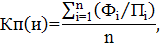 Вывод об эффективности реализации Государственной программы (подпрограммы)Коэффициент эффективности использования бюджетных средствНеэффективнаяKэ < 50Удовлетворительная 50 ≤ Kэ < 75Эффективная75 ≤ Kэ < 100Высокоэффективная Kэ ≥ 100